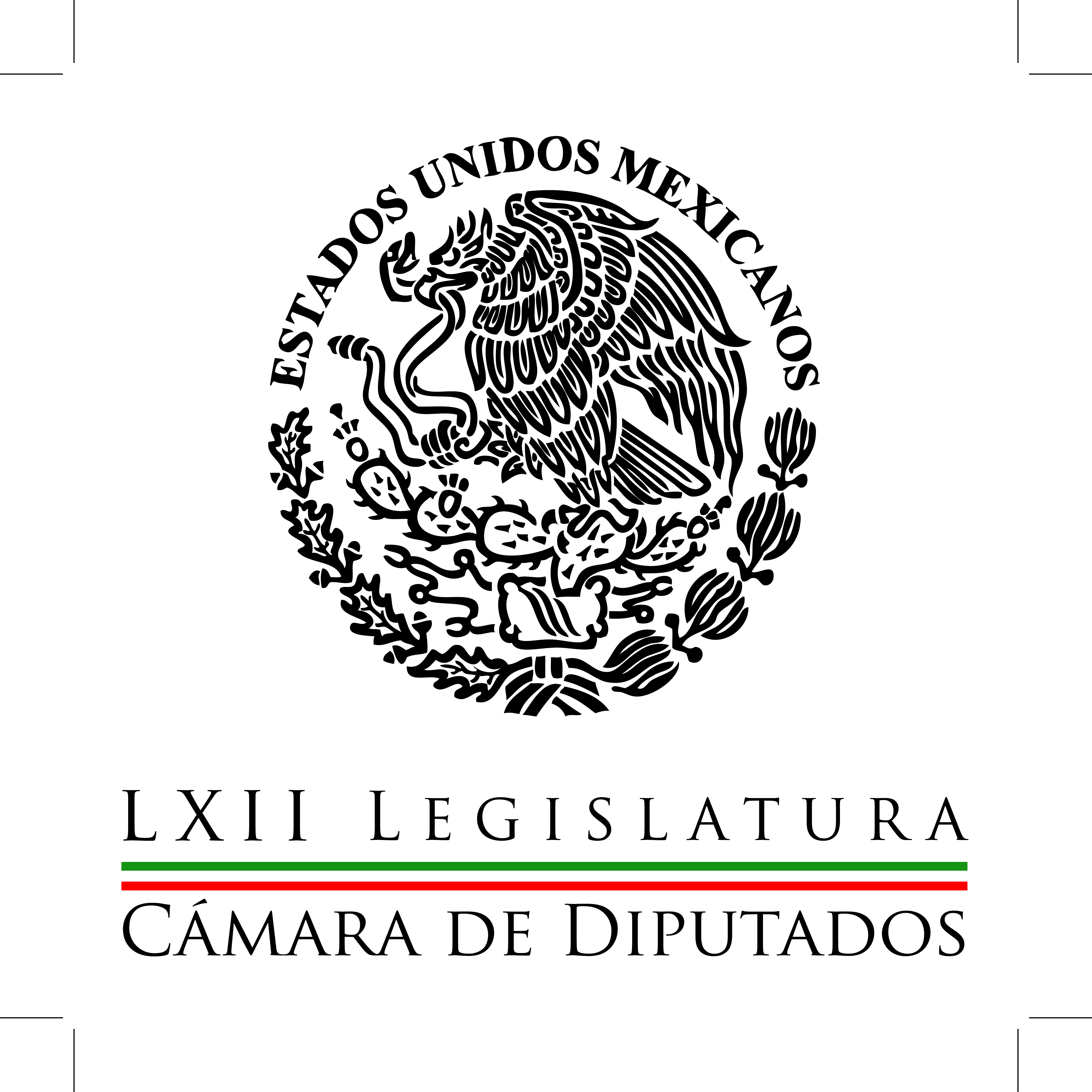 Carpeta InformativaPrimer CorteResumen: PAN apoya debatir leyes secundarias una vez afianzada reforma política Condicionamiento del PAN sobre tema energético huele a posible chantaje: PRILuis Espinosa Cházaro: Caso Oceanografía luego de la fianza fijada a Amado Yáñez Diputada propone aumentar a 18 años la edad mínima para casarse Martha Gutiérrez: Iniciará la discusión sobre leyes de Reforma Energética 04 de junio de 2014TEMA(S): Trabajo LegislativoFECHA: 04/06/14HORA: 7:26NOTICIERO: Grupofórmula.comEMISIÓN: Primero CorteESTACION: onlineGRUPO: Fórmula 0PAN apoya debatir leyes secundarias una vez afianzada reforma política La bancada del PAN en la Cámara de Diputados señaló que apoyarán la discusión de las leyes secundarias en telecomunicaciones y energética hasta que concluya el proceso de reformas Político-Electorales en los estados del país.El coordinador de ese partido, Luis Alberto Villarreal García, exhortó a todas las fuerzas políticas a poner toda su voluntad para agilizar la conformación del marco jurídico que está pendiente en las entidades, a fin de que en 2015 el país celebre elecciones con certidumbre democrática.En un comunicado, señaló que los 114 diputados del Partido Acción Nacional (PAN) expresan su respaldo total a la posición del Comité Ejecutivo Nacional y de los senadores panistas debatir las reformas secundarias, pero hasta que concluya la regulación en materia político-electoral en todos los estados del país."Para el PAN es primordial concluir el proceso de esta importante legislación que dará certidumbre a las elecciones, con un árbitro imparcial a nivel nacional, con transparencia y legalidad, pero que también debe expresarse en los estados de la República y el Distrito Federal", precisó.Villarreal García afirmó que esta reforma expresa una histórica demanda panista de arribar a un sistema político más abierto, más democrático, más transparente y, sobre todo, de quitar el control de las elecciones a los gobernadores de los estados.Los diputados panistas están listos para analizar, discutir y en su caso aprobar la legislación secundaria en temas torales para el país, como lo son las de Telecomunicaciones o la Energética, pero esto será posible hasta que la reforma Político-Electoral sea una realidad también en el ámbito local, puntualizó. Ma.m. TEMA(S): Trabajo Legislativo FECHA: 04/06/14HORA: 00:00NOTICIERO: MVS NoticiasEMISIÓN: Primer CorteESTACION: OnlineGRUPO: MVS0Condicionamiento del PAN sobre tema energético huele a posible chantaje: PRIEl vicecoordinador de la bancada del Partido Revolucionario Institucional (PRI) en la Cámara de Diputados, Manuel Añorve, expresó su rechazo al nuevo condicionamiento planteado por el líder de los senadores del Partido Acción Nacional (PAN), Jorge Luis Preciado, en cuanto a que no habrá avances en el tema energético, hasta que no se concreten los cambios político-electorales en los estados de la República.El diputado Añorve Baños dijo que la postura panista no busca precisamente que el marco legal aplique en los siguientes comicios, sino que obedece a fines políticos, pues de otro modo, los gobernadores del albiazul ya habrían actuado.“En lugar de poner sobre la mesa un condicionante que huele, que se percibe como la posibilidad de un chantaje, lo que se debe hacer es hablar con los gobernadores, que ellos tienen varios gobernadores del origen partidista al cual él representa y tratar de que el proceso continúe en los tiempos que están previstos y que marcan fechas fatales el 30 de junio. No veo yo alguien que quiera dilatarlo, el proceso está caminando”, enfatizó.También llamó al consejero presidente del Instituto Nacional Electoral (INE), Lorenzo Córdova, a denunciar a los gobernadores que supuestamente, están presionando a la institución para conformar los órganos electorales locales.Ello, en respuesta a los dichos del consejero Córdova Vianello, en cuanto a que algunos mandatarios están presionando a los otros consejeros enviándoles “atentos saludos”, para sesgar la integración de los organismos locales electorales, con miras al 2015.Enfatizó que el INE tiene plenas atribuciones para tomar la decisión “más acertada” sobre los órganos electorales locales y garantizar un voto ciudadano libre, de modo que si tiene evidencia y elementos de que los gobernadores presionan, “que los denuncie”.Sobre la postura del senador Preciado Rodríguez, el vicecoordinador del tricolor en San Lázaro puntualizó que las leyes electorales ya fueron aprobadas y la fecha fatal para su debida implementación vence hasta el próximo 30 de junio, por tanto, nada tiene qué ver ese asunto con la cuestión energética.La posición que asumen los panistas es política y parece no tener un destino muy claro, recalcó el diputado Añorve Baños, tras insistir en que el PRI ya tiene centrada su atención en las leyes energéticas.Habría que pedir al coordinador de los senadores panistas que fuera más claro y cumpliera el acuerdo de que en la segunda quincena de junio saldrá el pendiente energético, dijo, tras invitar al PAN a no caer en “extremos” ni dejar las mesas de negociación en el Senado y San Lázaro.Los panistas se comprometieron a cumplir plazos y tiempos establecidos, con el PRI y la mayoría del Partido de la Revolución Democrática (PRD), entonces deben cumplir, dijo el diputado priista.En cuanto a la postura de los gobernadores, aseguró que los mandatarios emanados del tricolor “no se ponen el saco” sobre las acusaciones de que incurren en  “prácticas dilatorias” al frenar la adecuación de las leyes estatales al nuevo marco jurídico en materia político-electoral.Incluso, dijo estar seguro de que ningún gobernador de ningún partido está poniendo trabas a la ley electoral.En todo caso, los responsables de concretar el proceso son los Congresos y en consecuencia, no hay necesidad de lanzar llamados a los mandatarios estatales, apuntó.Si alguien se percata y comprueba lo contrario, será necesario que presente una denuncia, emplazó el diputado Añorve. ys/m.TEMA(S): Trabajo Legislativo/EntrevistaFECHA: 04/06/14HORA: 06:22NOTICIERO: Fórmula Detrás de la NoticiaEMISIÓN: Primer CorteESTACION: 104.1 FMGRUPO: Fórmula0Luis Espinosa Cházaro: Caso Oceanografía luego de la fianza fijada a Amado Yáñez Ricardo Rocha (RR), conductor: Y ahora de viva voz, el diputado del PRD Luis Espinosa Cházaro, presidente de la comisión especial para investigar el caso Oceanografía. Diputado, buenos días, gracias por estar con nosotros esta mañana. Luis Espinosa Cházaro (LEC), diputado del PRD: Buenos días, Ricardo, para ti; buenos días a todo el auditorio. RR: ¿Cuál es el diagnóstico actualizado que tienen ustedes sobre el caso Oceanografía, luego de esta muy discutible sanción al señor Amado Yáñez, cuando hablamos de un caso gigantesco y se le imponen 80 millones apenas? LEC: Bueno, lo que dijimos es que toda vez que no han llegado por parte de Pemex y la auditoría esos contratos que fueron solicitados ya hace cuatro semanas, es enviar un recordatorio a ambas instancias para apurar que nos lleguen, pero sobre todo envíe una solicitud de información al procurador, ¿por qué 80 millones cuando es público que el fraude que se ha estado manejando es de 580 millones de dólares? RR: Una fianza ridícula, ¿no? LEC: Sí y entonces el planteamiento, o el cuestionamiento es de dónde salen los 80 millones, porque no 70 o por qué no cien y la otra cuestión que se hizo pública es que no existe un peritaje contable. Entonces, bueno, por qué no dio un peritaje que acredite el daño patrimonial sea para la empresa Citigroup-Banamex o sea de haberlo así para Pemex, no me hace sentido, se me hace una fianza desproporcionada y, por lo tanto, bueno, inmediatamente el día que se dio a conocer que eran 80 millones, solicitamos esta información del procurador general de la República. Insisto, la primer pregunta es por qué 80, por qué no se setenta o por qué no cien, de dónde sale la cifra y, segundo, bueno, qué pasa con el fraude original, el fraude madre de 580 millones de dólares, porque por lo que se está librando la orden de aprehensión es por un delito menor, que es la falsificación de documentos, la violación a la ley de instituciones bancarias, pero nada se ha dicho todavía qué pasa con la orden de aprehensión que debería solicitarse por el fraude original. RR: O sea, ¿tú piensas que se esté cocinando una salida para el señor Amado Yáñez? LEC: Bueno, más que pensarlo, lo que yo diría es que sería verdaderamente lamentable que en favor de no enturbiar las aguas, de frente a la inminente discusión de la Reforma Energética, pues se pretendiera, déjame utilizar este término, acomodar las cosas para que ya no haya mucha turbulencia, porque es obvio que el PRI y el PAN están en la negociación de las leyes secundarias en la Reforma Energética. Y bueno, para no especular justamente pues es que le pregunté al procurador y espero que lo responda pronto, qué pasa con los demás delitos y qué pasa además también con los demás implicados, escuchamos que había órdenes de aprehensión contra dos más de los socios, pero no se dio el nombre, ya los tienen ubicados, localizados o detenidos. RR: ¿Qué sigue ahora? ¿Qué van a hacer ustedes? LEC: Tenemos la comparecencia el viernes de la próxima semana, viernes 13 del director de Pemex, si para ese entonces no hubiesen llegado los contratos de Oceanografía, todos los que pedimos, cerca de 40 contratos, bueno, pues reiterar al director de Pemex que la comisión tiene su fundamento en investigar estos casos, entendemos la reserva y la secrecía que en algunos momentos tiene que tener la Procuraduría, pero lo que dices tú pues no es un secreto, es una constante, basta ver los medios de comunicación para decir algo huele extraño con una fianza tan pequeña de un fraude tan grande. RR: ¿Cuáles son los escenarios que ustedes están vislumbrando? ¿De plano una salida cómoda para el señor Amado Yáñez, o creen ustedes que de verdad, independientemente del factor que tú bien señalas de la discusión de la energética, pueda haber un castigo y se haga justicia en esta caso de fraude gigantesco? LEC: Bueno, lo primero es que si las cosas continúan como están, pues efectivamente, si hay un fraude de 580 millones de dólares, que son como 800 mil millones de pesos, bueno, 80 millones resulta bastante asequible, ¿verdad?, de ahí mismo podrá incluso salir. Lo que no puede ser ya es que la procuración de justicia se amolde a los tiempos políticos, yo creo que independientemente, lo dije cuando se constituyó la comisión, del color, o del puesto, o del amigo, o del no amigo, la ley se tiene que aplicar y si hubo fraude de 580 millones de dólares, lo menos que cualquier ciudadano piensa es que el monto de la fianza sea para garantizar lo defraudado, ¿no? En otros casos lo hemos visto, si hay un fraude de cinco millones de pesos, pues la fianza se equipara a los defraudados para que tanto el juicio se lleva, esté garantizado que no hay un quebranto patrimonial. Aquí también habría que ver, insisto, por qué no está listo el peritaje contable para determinar el daño exacto del monto del fraude. Entonces estas son las cuestiones que la Procuraduría tendrá que contestar de inmediato para erradicar estas suspicacias, que pues obviamente todos tenemos. RR: ¿Algo más que quieras puntualizar por ahora, diputado? A reserva de que, pues este espacio se queda por supuesto que abierto para continuar dándole seguimiento a este fraude de Oceanografía. LEC: Pues decirte que como comentaba el viernes, estará el viernes de la próxima semana el director de Pemex, invitar a la gente a que esté atentada, porque ahí es donde estarán las respuestas y, por otro lado, pues estar atentos a la discusión que ya comienza en estos días en la Cámara de Diputados de la Reforma Energética. RR: Gracias, estamos atentísimos, por supuesto. Gracias diputado. LEC: Te agradezco. RR: Luis Espinosa Cházaro. LEC: Te agradezco yo a ti, Ricardo, como siempre la gentileza y le deseo buen día al auditorio. RR: Gracias, el presidente de la comisión especial para el caso Oceanografía. Duración 6’33’’, nbsg/m. TEMA(S): Trabajo LegislativoFECHA: 04/06/14HORA: 05:38NOTICIERO: Reporte 98.5 EMISIÓN: Primer CorteESTACION: 98.5 FMGRUPO: Imagen0Diputada propone aumentar a 18 años la edad mínima para casarse Martín Espinosa, conductor: La presidenta de la Comisión de Derechos de la Niñez de la Cámara de Diputados, Verónica Juárez, propuso reformas al Código Civil Federal para aumentar a 18 años la edad mínima para contraer matrimonio, con fin de evitar embarazos en adolescentes. La legisladora perredista explicó que en México los partos prematuros son la sexta causa de muerte entre la población entre diez y 14 años, lo que permite identificar un importante problema de salud pública que significa el embarazo en esa etapa de vida de las personas. Duración 43’’, nbsg/m. TEMA(S): Trabajo LegislativoFECHA: 04/06/14HORA: 06:46NOTICIERO: En los Tiempos de la RadioEMISIÓN: Primer CorteESTACION: 103.3 FMGRUPO: Fórmula0Martha Gutiérrez: Iniciará la discusión sobre leyes de Reforma Energética Martha Gutiérrez, colaboradora: En el Congreso de la Unión iniciaremos esta semana el análisis y discusión de la legislación secundaria en materia energética, que permitirá poner en marcha el nuevo modelo para la generación de energía, no sólo en la industria petrolera, sino en todo el sector energético. Este modelo reconoce la trascendencia histórica y económica del petróleo. Por ello establece que todos los hidrocarburos seguirán siendo propiedad de la nación y que se aprovecharán para beneficio de todos los mexicanos. Tomando en consideración la experiencia internacional, se crearán nuevas y mejores reglas para hacer de Pemex y de la Comisión Federal de Electricidad empresas productivas del estado, tecnológicamente equipadas, competitivas; financieramente viables, transparentes y socialmente responsables. Se abrirán nuevas formas de inversión y asociación con empresas nacionales e internacionales que aporten tecnología e inversión para explotar los recursos que actualmente no se aprovechan, dando prioridad a las nacionales que ofrezcan condiciones similares de precio, calidad y oportunidad. Esto hará posible producir energía a un costo más barato y en un plazo de dos años a partir de su entrada en vigor. Reducir las tarifas de gas y electricidad para más adelante incentivar la competencia en la distribución e importación de gasolina. La Reforma Energética tiene como finalidad que las familias ahorren; que las empresas mexicanas sean más competitivas, además de la creación de 500 mil nuevos empleos para el 2018 y dos millones y medio para el 2025. He ahí la urgencia de aprobar la legislación secundaria en esta materia. Sin embargo, los opositores a esta reforma en lugar de argumentos, exhiben consignas y cancelan posibilidades de bienestar para los mexicanos. Hasta ahora, no nos han explicado cómo pretenden contribuir al fortalecimiento del sector. El modelo propuesto por el presidente Enrique Peña Nieto salvaguarda el dominio de la nación sobre el petróleo y abre nuevas vías para su mejor aprovechamiento. Ahora, las diversas fuerzas políticas podrán sumar su esfuerzo a través de un diálogo responsable, serio y propositivo para hacer del energético un sector competitivo y rentable. Por hoy es todo, queridos amigos, nos escuchamos la próxima semana; los invito a seguirme en www.marthagutierrez.com.mx. Duración 2’53’’, nbsg/m. INFORMACIÓN GENERALTEMA(S): Información GeneralFECHA: 04/06/14HORA: 07:06NOTICIERO: Formato 21EMISIÓN: Primer CorteESTACION: 790 AMGRUPO: Radio Centro0Sergio Sarmiento: Pemex ha decidido vender 7.68 por ciento del capital de Repsol Sergio Sarmiento, colaborador: Pemex ha decidido vender 7.68 por ciento del capital de Repsol. La razón son las diferencias que desde hace tiempo tiene con la dirección de esa empresa petrolera española. Se espera que esta venta le genere unos dos mil 200 millones de euros a Pemex. La gran pregunta es, ¿qué hará la paraestatal mexicana con ese dinero? Si lo mete a nuestro país en este momento antes de la reforma energética, el monto será entregado a la Secretaría de Hacienda y eso sería inaceptable, Hacienda sólo le daría lo que quisiera a Pemex. Lo mejor sería entonces utilizarlo para invertir en algún lugar del exterior o esperar a traerlo a México para cuando haya un régimen fiscal más favorable a Pemex. Al parecer las diferencias que Pemex tenía con Repsol eran muy grandes, pero es una lástima que se tenga que tomar esta decisión. La inversión de Pemex en Repsol viene desde los años 80 y había sido muy rentable con el tiempo para Pemex. Hoy esperemos que el dinero se use para una inversión que resulte, por lo menos tan rentable como esa. Duración 1’23’’, nbsg/m. TEMA(S): Información General FECHA: 04/06/14HORA: 00:00NOTICIERO: MVS NoticiasEMISIÓN: Primer CorteESTACION: OnlineGRUPO: MVS0Peña Nieto será recibido este lunes por el rey de EspañaEl rey de España, Juan Carlos Primero de Borbón, y el príncipe de Asturias, Felipe de Borbón, recibirán el próximo lunes, a las 14:00 horas, al mandatario mexicano Enrique Peña Nieto en el Palacio de La Zarzuela. Lo anterior se realizará como parte de su por gira por Europa para realizar una visita de Estado a Portugal y España, además de una visita oficial a la Santa Sede, donde se reunirá con el Papa Francisco y le reiterará su invitación para viajar a México.El mandatario federal, quien estará acompañado por su esposa, Angélica Rivera, se reunirá con la familia real española y estarán presentes la reina Sofía y la princesa Letizia de Asturias.De acuerdo con el programa oficial, en el encuentro se tomarán la foto familiar, habrá un intercambio de obsequios y estarán presentes en el almuerzo realizado en honor al presidente Peña Nieto.En la Ciudad del Vaticano y bajo un estricto protocolo, el mandatario mexicano acudirá con el titular de Relaciones Exteriores, José Antonio Meade, y otros funcionarios, a una reunión con el secretario de Estado, Pietro Parolin.Además de los encuentros que sostendrá con jefes de Estado y de Gobierno, Peña Nieto también tendrá una reunión con legisladores y empresarios.Por ello, viajó la noche de este martes con una delegación de hombres de negocios de México, a efecto de poder concretar proyectos comerciales.Es de destacar que el Ejecutivo federal recibirá la llave de Oro de la Villa de Madrid y se reunirá también con dirigentes de la oposición de España. ys/m.TEMA(S): Información GeneralFECHA: 04/06/14HORA: 07:11NOTICIERO: Primero NoticiasEMISIÓN: Primer CorteESTACION: Canal 2GRUPO: Televisa0Pemex venderá su participación accionaria Enrique Campos Suárez, colaborador: Pemex venderá su participación accionaria del 7.86 por ciento que tiene en la petrolera española Repsol. La noticia fue dada a conocer por los operadores Citigroup y Deutsche Bank. La venta fue de 104 millones de acciones por dos mil 200 millones de euros; cada acción tuvo un precio de 20 euros con 86 centavos, su mayor nivel en los últimos años. En 2012 estaban en 12 euros. El anuncio oficial será dado a conocer en unas horas y con esto termina una relación de 35 años entre Pemex y Repsol. Duración 32’’, nbsg/m. TEMA(S): Información GeneralFECHA: 04/06/14HORA: 00:00NOTICIERO: MVS NoticiasEMISIÓN: Primer CorteESTACION: OnlineGRUPO: MVS0SEP es omisa en caso de bullying, establece sentencia que ampara a menor contra acoso escolarUn juez federal otorgó un amparo a una menor de edad contra el acoso escolar o “bullying” del que ha sido víctima en una primaria de la Secretaría de Educación Pública (SEP), obligando a esa dependencia a brindar protección a la niña que cursa sexto año de primaria, así como a vigilar al menor que la ha acosado, incluso, con propuestas de índole sexual.La resolución dictada en el juicio de amparo 1302/2013 por el Juez Octavo de Distrito en Materia Administrativa con sede en el Distrito Federal, Fernando Silva, representa una de las primeras intervenciones del Poder Judicial de la Federación en la materia, aunque ya hay otros juicios de amparo que se revisan en la Suprema Corte de Justicia de la Nación (SCJN) para establecer las definiciones y alcances del “bullying” que deberán aplicar jueces y magistrados en un litigio de este tipo.La sentencia de este caso en particular, establece que las autoridades educativas federales fueron omisas al no actuar cuando la niña denunció que era víctima de acoso escolar, provocando tolerancia entre los alumnos a dicha conducta.Además, se advierte que la Directora Regional de Servicios Educativos Centro de la SEP, el Supervisor de la Zona Escolar Siete y el director de la Escuela Primaria involucrada jamás adoptaron las medidas necesarias para proteger la integridad personal de la menor afectada por los abusos de uno de sus compañeros, lo que representa una violación de sus derechos fundamentales dentro de la escuela pública en la que estudia.Por ello, una vez que un tío de la menor presentó la demanda de amparo, el Juez Fernando Silva ordenó medidas cautelares para tratar de proteger a la niña del acoso escolar que ha sufrido, incluyendo la obligación de la SEP de identificar la situación de forma clara y precisa; así como de informar de todas las implicaciones del caso a la familia de la menor acosada y a los tutores o familiares del menor señalado como agresor.De igual forma, se deberá comunicar dicha situación a todos los profesores del plantel para que estos tomen las medidas pertinentes de protección a la menor afectada. La resolución judicial señala que el acoso escolar o “bullying” es violatorio de los derechos fundamentales protegidos por el artículo octavo constitucional, así como del interés superior del niño que es protegido por tratados internacionales como la Convención Internacional sobre los Derechos del Niño, así como por criterios jurisprudenciales emitidos por la Suprema Corte de Justicia de la Nación (SCJN).De acuerdo con la versión pública del amparo, en el que se omiten los datos sensibles de la víctima y del menor agresor, este último ha llegado a masturbarse frente a sus compañeras de primaria dentro del salón de clases, además de amenazar a las niñas para que accedan a propuestas de índole sexual.Derivado de lo anterior, se ordenó a la SEP, a través de la Directora Regional de Servicios Educativos y de un Supervisor de Zona, asignar a una mujer, prefecta o maestra, para que proteja a la menor dentro del plantel.Esa vigilancia se debe desarrollar de manera discreta y abarcar espacios comunes de encuentro de la menor con sus compañeros en aquellos momentos en que hay convivencia, es decir, durante las entradas, cambios de clase, recreos y almuerzos, a fin de evitar que se repita cualquier acto de acoso escolar o “bullying”. Además, se ordena a la SEP escuchar las quejas y opiniones de la menor en torno a las medidas de protección que se han tomado a su favor, con el fin de que la niña afectada manifieste si está de acuerdo con las mismas, si prefiere cambiar de grupo, si han persistido las agresiones en su contra y si es necesario tomar otras medidas de protección para su persona.Por último, se ordena  a la SEP informar mensualmente al representante legal de la menor de todas las medidas que se sigan adoptando para salvaguardar su integridad dentro del centro escolar a lo largo del año lectivo. ys/m.Carpeta InformativaSegundo CorteResumen: Marco Antonio Bernal: Calendario legislativo para la Reforma EnergéticaPide PRI prisión en muertes por bullyingMiguel Barbosa: El PAN en su casi totalidad va a apoyar TelecomAlejandro Encinas: Reforma EnergéticaEl Senado citará a comparecer a Murillo Karam por el caso OceanografíaAusencia de ley secundaria frena sector telecom: IDETALDF respalda creación de órgano para extrabajadores de Luz y FuerzaRené Bejarano: Cuauhtémoc Cárdenas garantiza la unidad del PRDLozoya: Pemex deja Repsol por baja rentabilidad04 de junio de 2014TEMA(S): Trabajo LegislativoFECHA: 04/06/14HORA: 7:25NOTICIERO: Ciro Gómez Leyva por la MañanaEMISIÓN: Primero CorteESTACION: 104.1 FM GRUPO: Radio Fórmula 0Marco Antonio Bernal: Calendario legislativo para la Reforma EnergéticaCiro Gómez Leyva (CGL), conductor: Se habló mucho en los últimos días de que había un grupo de legisladores, sobre todo del PRD, que decían: No discutamos las leyes secundarias de la Reforma Energética cuando se juegue el Mundial de Futbol. Los panistas no tomaron muy en serio este punto, que por lo demás no era para tomarse muy en serio sobre todo si se revisaba el calendario del Mundial. Se veía qué días y a qué horas serían los partidos que podrían tener más interés para el gran público mexicano. Manuel Feregrino (MF), colaborador: Y luego de ver el de anoche. (Risas) CGL: Que supuestamente iba a estar distraído en el mundial. Hubo por ahí tesis interesantes, como la de Diego Fernández de Cevallos que dijeron: Qué necesidad, hombre. Qué necesidad si esto se puede... MF: Así es. CGL: ...una reforma tan importante se puede aprobar tres, cuatro, cinco semanas después. Bueno, la semana pasada se fijó un calendario... MF: Ajá. CGL: ...para empezar a discutir, tener foros y dictaminar y en su caso aprobar las leyes secundarias de Reforma Energética en junio. Pero ayer Manuel, para sorpresa, primero salió el coordinador de los senadores del PAN, Jorge Luis Preciado, que dijo: ¡No! No vamos a ir a la discusión de las leyes secundarias de Reforma Energética... MF: Así es. CGL: ...hasta que una mayoría de congresos no haya aprobado la Reforma Electoral. MF: La electoral, y por otro lado dice: Y hasta que salga la de telecomunicaciones. CGL: Y luego mete el tema de telecomunicaciones. Después, salen los diputados dan una conferencia, dan una conferencia de, de prensa y dicen más o menos lo mismo. ¿El Comité Ejecutivo nacional del PAN no, no expresó, no difundió ningún comunicado? MF: Dio, dio una conferencia anoche... CGL: Si. MF: ...y simplemente:... CGL: Más tarde. MF: ...Ahorita tenemos un diálogo productivo con los representantes del Senado, de Diputados y nosotros pues vamos a, a sostenernos en esta idea de lo que se está planteando para preparar la posición parlamentaria. CGL: Bueno, entonces con el PRD que dice, primero que dice que no a las leyes secundarias de la Reforma Energética y que además que no durante el Mundial. Y con lo dicho ayer por los panistas, pues murió el calendario que se aprobó apenas la semana pasada. Diputado Marco Antonio Bernal, presidente de la Comisión de Energía. Gusto en saludarte Marco, buen día. Marco Antonio Bernal (MAB), presidente de la Comisión de Energía: Muy buenos días Ciro. CGL: Pues murió el calendario, quedó enterrado después de lo de ayer. MAB: Bueno, yo creo que ahí hay una confusión en los compañeros de Acción Nacional. No se puede condicionar, bueno, primero ya hicieron el intento una vez de poner por encima del interés general que existe por sacar las leyes en materia de telecomunicaciones y energía en función de sus intereses de partido. Cuando tú haces una reforma constitucional, requieres las, al menos la mitad más uno de las legislaturas para que la reforma constitucional tenga validez. En el caso de la Reforma Electoral, fue ya la ley reglamentaria la que se aprobó. No requiere de la aprobación de los estados para que tenga vigencia o validez. Entonces, es un... CGL: ¿Tan confundido está el senador Preciado entonces? MAB: Se me hace que está confundido porque ya no requieres que lo aprueben los estados, ya la aprobaste en el Congreso Federal y la aprobaste reglamentando la reforma constitucional que hiciste. O sea, la ley entra en vigor, ¿sí? Para la elección federal del 2015 entra en vigor. Lo que él quisiera es que cada uno de los estados adecuaran sus instancias locales. CGL: Sí. MAB: Pero en cualquier disputa, la que va a haber es la ley federal. CGL: ¡Uy, uy, uy! Bueno, y luego la otra... MAB: O sea, ahí hay una, hay una pequeña confusión. Dos, pedirle desde aquí al Gobierno Federal que obligue a los estados, a las legislaturas locales a que legislen en un sentido u otro, me parece un despropósito. Pues ya nada más nos falta que nos pidan que les entreguemos las elecciones en donde van a competir para que ellos estén contentos, ¿verdad? CGL: ¿Y sobre la idea de sacar primero las leyes reglamentarias de la Reforma en Telecomunicaciones? MAB: Mira, eso ya estaba previsto y estaba anunciado. Desde el Senado de la República se ha tenido claro que primero se discute las leyes de telecomunicaciones, alrededor del día, entre el día 15 y el día 20 y posteriormente, a fin de mes, discutimos las leyes en materia energética. Nosotros en la Cámara de Diputados vamos a seguir con nuestro trabajo de realizar los grupos de trabajo que teníamos diseñados, de aquí al 19 de junio. Mañana estará la Secretaría de Hacienda explicándonos las leyes de ingresos de hidrocarburos. La siguiente semana llegarán los compañeros de la Secretaría de Energía para plantearnos todo el modelo que se tiene previsto el desarrollo de la industria energética. Tendremos audiencias con lo que se ha dado llamar consultoras independientes que tengan que ver con la materia fiscal. CGL: Entonces el calendario se mantiene como estaba. MAB: Así es. El trabajo hay que hacerlo de cualquier manera independientemente de que en un momento dado tengas que hacer el dictamen la última semana, la primer semana, etcétera. El trabajo hay que hacerlo porque un dictamen no se saca de la noche a la mañana, Ciro. CGL: Bien. Entonces cómo calificarías lo de ayer, de los legisladores del PAN, primero el coordinador de los senadores, luego todos los diputados. ¿Fue ruido nada más? MAB: Mira, yo pienso que me parece una declaración muy seria que lo que refleja es que Acción Nacional le interesa más ganar elecciones que sacar las leyes secundarias. Ellos están insistiendo que están ayudando a transformar a México pero cada paso que vamos surge un chantaje adicional, en este caso me parece muy delicado porque están pidiendo cosas que no están al alcance ni de la Cámara de Diputados y del Senado de la República ni del Gobierno Federal. Imagínate cada estado tiene que legislar, cada Cámara de Diputados local tiene adecuar su legislación y yo entiendo que lo están haciendo, simplemente no se puede elaborar todo a contentillo. CGL: Bueno. Entonces chantajear para obtener beneficios en términos electorales, Marco. MAB: Pues mira, yo los he visto acusar a los gobernadores del PRI de injerencias, nunca los he visto acusar a un gobernador de Acción Nacional y sin embargo, las condiciones electorales en todos los estados traen más o menos las mismas. Presionaron mucho, yo lo que veo es que ya lo único que le falta Acción Nacional, es prohibirle al Gobierno Federal que se les entregue los lugares o lo puestos que se están compitiendo en cada estado. No están pidiendo un piso parejo, simplemente están pidiendo adecuaciones legislativas por encima de lo que el país requiere pero para poder tener posiciones de competencia o posiciones que le permitan ganar puestos de elección popular. CGL: Muy bien. Pues muchas gracias, muchas gracias diputado Marco Antonio Bernal, presidente de la Comisión de Energía. El calendario entonces nos está diciendo el calendario para revisar, discutir, analizar la reforma... las leyes secundarias de la reforma energética y después dictaminar, y en su caso aprobar, se mantiene tal y como estaba hace ocho días, Marco. MAB: Así lo vamos a mantener en la Cámara, son reuniones de trabajo, cuyo propósito es uno, que todos los diputados que estén perfectamente enterados de qué se está discutiendo y dos, que esta información se transmita por el Canal del Congreso para todo el público y toda la ciudad esté enterada de qué es lo que estamos discutiendo, en este caso los diputados federales. CGL: Muy bien. Gracias Marco Antonio. MAP: Al contrario, gracias a ti. CGL: Gracias a Marco Antonio Bernal. Bueno, bueno, bueno. Sí fue una sorpresa y obviamente, una decisión colectiva de los panistas. Primeros salió el senador Preciado, luego salió el grupo de diputados y en la noche, la dirigencia nacional diciendo que era muy sensible a lo que proponían los legisladores y nos está diciendo Marco Antonio Bernal, entre otras cosas trae una confusión porque las leyes reglamentarias no las tiene que aprobar. Ningún Congreso estatal, que los congresos estatales, cada uno tendrá que hacer las adecuaciones función de sus propias leyes electorales, pues esa será. Y dice Marco Antonio Bernal, éste finalmente es un chantaje del PAN para obtener beneficios electorales, para ganar elecciones. Van dando a un segundo plano, la reforma de las leyes secundarias, de las leyes energéticas. Las leyes secundarias de la reforma energética. Eso nos dice Marco Antonio Bernal, presidente de la Comisión de Energía de Cámara de Diputados. 9’ 48”, Ma.m. TEMA(S): Trabajo LegislativoFECHA: 04/06/14HORA: 10:20NOTICIERO: ReformaEMISIÓN: Segundo CorteESTACION: OnlineGRUPO: CICSA0Pide PRI prisión en muertes por bullyingLa bancada del PRI en la Comisión Permanente presentará este miércoles una iniciativa para que los niños que cometan homicidio derivado del acoso y violencia escolar sean sancionados con una pena de uno a cinco años de prisión.De acuerdo con el planteamiento, los menores serán confinados al Centro federal de Internamiento correspondiente y el caso podrá revisarse para tomar en cuenta la opinión de los padres o tutores de la víctima.En caso de que los actos de acoso y violencia no lleguen al homicidio, el alumno responsable deberá cumplir con un periodo de seis meses de prestación de servicios a favor de la comunidad, los cuales serán inconmutables.La propuesta de reforma a la Ley Federal de Justicia señala que los padres o tutores del infractor estarán obligados a la reparación del daño, consistente en la cobertura total de gastos médicos y psicológicos que se generen para la atención del agredido.En el caso de fallecimiento por bullying, estarán obligados al pago de los gastos funerarios e indemnización que corresponda.La iniciativa, firmada por los diputados Manuel Añorve, Abel Salgado, Leobardo Alcalá y Alejandro Montano, también propone una reforma a la Ley General de Educación, donde se señala que las autoridades educativas y escolares tienen que informar a las autoridades competentes sobre los hechos de acoso o violencia en los planteles, a fin de que los padres o tutores y los menores responsables sean remitidos a las instancias correspondientes.Los padres o tutores tendrán el derecho de presentar una denuncia antes las autoridades educativas cuando haya situaciones de acoso contra sus hijos.Asimismo, se plantea una reforma al Artículo 3 de la Constitución, donde se reconoce que en la educación que imparta el Estado se deberá vigilar en todo momento el derecho de los alumnos a estar seguros en las instalaciones educativas, libres de acoso y violencia escolar. Duración 00’’, nbsg/m. INFORMACIÓN GENERALTEMA(S): Información GeneralFECHA: 04/06/14HORA: 08:04NOTICIERO: Once NoticiasEMISIÓN: Segundo CorteESTACION: Canal 11GRUPO: IPN0Miguel Barbosa: El PAN en su casi totalidad va a apoyar TelecomJavier Solórzano (JS), conductor: En lo personal le quiero agradecer muchísimo al senador Miguel Barbosa, él es el coordinador de la fracción es reconocer y con nosotros aquí, Miguel es un gusto. Miguel Barbosa (MB), coordinador del PRD en el Senado de la República: Hola Javier. JS: ¿Cómo has estado senador? MB: Bien. JS: Qué gusto verte. MB: Mírame, parado... JS: ¿Cómo te ha ido? MB: De pie te saludo. JS: Eso es la mejor noticia de tu visita, parado, de pie, y después de todo este largo proceso... MB: De pie. JS: Bueno, se hizo como largo el proceso de tu recuperación ¿o no? MB: No, no, no. JS: Fue más corto ¿no? MB: Yo creo que fue muy transitorio, siempre me sentí que en la silla de ruedas era pasajera, así la vi. JS: Así lo dijiste. MB: Mentalmente así la vi, dije que el último día del periodo ordinario, que terminó el 30 de abril, iba yo a llegar caminando y llegué un mes antes. JS: Sí. MB: Muy contento, pero sobretodo... JS: ¿Y la diabetes ya pasó? MB: Bueno, la diabetes es un... JS: ¿Nunca se va? MB: Es un padecimiento que nunca se va, yo de hecho no fui un diabético con un padecimiento agresivo, pero sí me descuide una lesión que por la diabetes se volvió una sepsis por no estar bien atendida, pero las cosas así de dan. Yo asumo la vida con esta y creo que todos los días voy a estar pendiente de estos y con mucha voluntad de la oportunidad que Dios me dio para vivir esta etapa de mi vida. JS: Y para cerrar el tema, con el gran problema de diabetes que hay en México, tu caso se convirtió como en muchos casos emblemáticos, todo mundo como que te volteo a ver, y hasta los que quizás tenían una diabetes menor dijeron ¿en qué puedo andar? ¿No? MB: No, yo fui un diabético anónimo. JS: Ta'bueno eso. MB: Y me convertí en el diabético más famoso de México. JS: Si claro, claro, además te vieron recuperado, que eso es lo mejor. Cuántos casos no... MB: Sí, hay que asumirla, cualquier padecimiento que tengas, hay que asumirlo. Estoy involucrado en temas de esa naturaleza, me van a ver y estoy contribuyendo. JS: Bueno, como diría Demián Bichir en aquella película, lo mío, lo mío, lo mío es la política diríamos aquí. A ver, ¿está negociando el PRD con el Gobierno Federal, como dijo Javier Corral, para tener una Ley en Materia de Telecomunicaciones y con todo lo que esto genera de especulación y elucubración? ¿Sí o no? MB: Bueno primero, no te voy a decir sí o no, te voy a dar una respuesta. JS: A ver. MB: El grupo parlamentario del PAN, encabezados por el presidente de la Comisión de Comunicaciones y Transportes, junto con el Gobierno Federal y el PRI trataron de imponer un dictamen, aquella sesión memorable de las comisiones unidas, con la firmeza y fuerza del PRD, del grupo parlamentario del PRD, se impidió que se impusiera ese dictamen, ahí estaba construido un acuerdo entre gobierno, PRI y PAN. Cuando ocurre esto, nosotros planteamos, porque es el origen, de que era un documento que no tenía la intervención de ninguna, de ningún grupo, de ningún senador y senadora del PRD, yo creo que hasta ajenos eran muchos del PAN y casi todos del PRI, solamente era una orientación del Gobierno Federal, planteamos mesas de diálogo, mesas de acuerdo. Y lo que estamos haciendo en un diálogo que anunciamos, por favor, yo lo anuncié hace dos semanas, que estamos teniendo diálogo político con el PRI, con el gobierno, sí, en el tema Telecom, hace dos semanas lo anuncié, es para desmontar ese acuerdo de PRI... JS: Y PAN. MB: Y PAN y Gobierno Federal. Nunca han sido acuerdos en lo oscurito, han sido acuerdos sobre temas, sobre contenidos, sobre contenidos, y es el propósito de desmontar ese proyecto de documento que no dejamos se impusiera. Y a la fecha hemos avanzado muchísimo, no tenemos cerrado ningún acuerdo, sólo que hay quienes piensan que el tema Telecom es un tema de propiedad privada, reservado para ciertas voces, y cuando los grupos parlamentarios hacen su labor parlamentaria, se escandalizan. Yo respeto mucho las opiniones y maneras de Javier Corral, de verdad que lo respeto mucho, pero sí me gustaría la opinión de él sobre el acuerdo de su grupo, es panista, él es integrante del grupo parlamentario del PAN, ¿verdad? Pues si quiere pasarse al PRD bienvenido eh, yo lo invito, para que opine de lo que hace el PRD. El que opine lo que hace el PAN y su grupo parlamentario, que él sí tiene acuerdo eh, y no solamente sobre contenidos, sobre muchas otras cosas, que los denuncie, y nosotros lo acompañamos, porque lo respetamos a Javier. Así es que estamos nosotros en un avance muy amplio, y mira, te voy, para que no me lo preguntes y te lo responda yo. Cuando le dije que Telecom el 10 podría convocarse, el 11, 12 y 13 poder reservar un extraordinario, son las únicas fechas por las cuales puede tenerse reforma secundaria de Telecom en la primera quincena de julio, junio (sic), como se había dicho profusamente. Nosotros hemos sostenido, y lo sigo sosteniendo, que el debate sobre leyes energéticas se va a llevar después del Mundial, lo seguimos, es nuestra propuesta, pero que ahora no se nos diga ¿y cómo quieren debatir Telecom antes de, durante el Mundial y energética después del Mundial? Son cosas distintas. El tema de Telecom ya te dije cómo lo tenemos diseccionado, llegó el 24 de marzo al Senado, lo hemos revisado, tenemos toda esa lógica de hechos que han ocurrido. En el caso energético no hay nada, no hay ningún debate, no hay ninguna mesa de negociación, y ahí ya sale el PAN ahora sí diciendo que primero se termine la política en los estados y después la energética eh. JS: Sí, la político-electoral. MB: Qué risa me da, los que canjean cosas son ellos, siempre lo han hecho pues. ¿Sabes por qué el gobierno le permite al PAN tantas cosas? Por la necesidad de sus votos en la reforma energética. Y pasa esto por Telecom, porque yo te voy a hacer una predicción, ayer Madero lo indujo, cuando sale con Lozano a dar una noticia en la noche: El PAN, en su casi totalidad, va a apoyar Telecom; nosotros no hemos resuelto el voto, estamos construyendo un acuerdo. JS: ¿Está cambiada la ley de lo que has podido ver? MB: Nosotros tenemos ya desahogadas muchas cosas. La constitucionalidad de la ley está ajustada, que es lo que dijimos por lo cual íbamos nosotros a estar: must carry, must offer, preponderancia, neutralidad, Internet está eliminado. JS: Gobernación, contenidos. MB: Contenidos, Gobernación. JS: ¿Ese está fuera también? MB: Está fuera, completita. A Gobernación sólo le quedan las tradicionales que la ley le otorga, la Ley Orgánica, la (...) Pública Federal. JS: Medios públicos. MB: Medios públicos está sostenido, medios comunitarios, indígenas. Hay una diferenciación, la banda otorgada en el margen de 10 por ciento de la banda en la parte más alta de Internet. Estamos buscando formas de financiamiento, hemos aceptado que una forma sea, que sean donatarios, pero seguimos viendo nosotros que haya un financiamiento a través de comercialización, y estamos analizando el tema de la multa, el tema de la accesibilidad está atendido, hay un capítulo específico de accesibilidad para discapacitados, yo uno de ellos, pero toda la discapacidad de diferentes modalidades está atendida; género lo estamos trabajando. Y por eso hoy vamos a dar una conferencia de prensa que se llama "Avances y pendientes". Asumimos los pendientes, asumimos las causas de lo que quede pendiente de redes, lo estamos asumiendo todo. Por favor, lo otro es protagonismo, lo otro es un asunto de reservar la opinión sobre telecomunicaciones sólo para quien es experto, sin duda que sí. Y yo repito, Javier es mi amigo, lo respeto y no quiero formar un debate con él, porque hay que hacer un debate contra los que debemos de hacerlo, y lo hemos hecho juntos. JS: Déjame preguntarte. El tema de los medios públicos, que es un tema que siempre ha estado ahí en la mesa, de que no les permiten comercializar, que el régimen de concesión mismo no se los permite, que incluso en algunos casos, pienso en los medios estatales, el canal de televisión de x estado en donde los gobernadores tienen mucho peso y no tienen órganos propios, como lo tiene el Canal Once, por mencionarte uno, o el propio Canal 22, ¿ahí hay algo en lo que hayan ustedes avanzado en eso? MB: Canal Once, por ejemplo, un medio público, iba a ser considerado medio comunitario, y nosotros lo desagregamos para que tenga un tratamiento especial por el tema de los presupuestos. Se quedó especificado que el presupuesto tiene que ser asignado desde la persona pública, moral pública donde está inserto; los canales de la UNAM también. Entonces quedó perfectamente desagregado y no se considera un medio comunitario. ¿Qué se considera un medio comunitario? Los medios de las universidades privadas. Entonces estamos viendo que también el medio público pueda tener algún tipo comercialización para crecimiento. Pero el caso de los medios públicos en los estados, el control de los gobernadores es brutal. Hoy estamos viendo la forma de crear una autonomía de esos medios para poder dotar a esos medios de una forma independiente por construir su programación, sus contenidos y todo lo que implica la divulgación. JS: Aparte de telecomunicaciones, hay una parte que yo escucho a menudo de quejas de Televisa y de Telcel. Ellos crearon una infraestructura, son declarados preponderantes, pero ahora la ley les obliga a que, arriba del 50 por ciento, ellos tengan casi que donar lo que han sido inversiones durante años, tanto de Televisa, y mira que lo digo yo, y también del grupo de Carlos Slim. ¿Qué va a pasar con ese arriba del 50 por ciento? Y otra pregunta, aunque no sé si sean atribuciones directamente del Senado, como cámara de origen, ¿qué va a pasar con la televisión de paga, cuando es evidente que hay un actor preponderante que tiene 62.5 por ciento del mercado? MB: Ahorita, pero en el momento en que hubiera televisión de paga para Telmex, en ese momento, en un corto tiempo se volvería un monopolio absoluto por la plataforma que tiene en redes de todo el país. JS: Tanto Televisa como Telcel. MB: Se iría sobre Televisa y sobre TV Azteca. Este modelo, en la parte que a nosotros nos preocupa, lo vemos, es un modelo que afecta y protege a los monopolios, telecomunicaciones, a la televisión y a la radio. ¿Quién brinca por el tema de la comercialización en radio? ACIR, los concesionarios, es un mercado deprimido; 13 por ciento de todo lo que significa el dinero que se maneja en la radio y televisión, 13 por ciento tiene la radio. ¿Qué implica esto? Que un mercado que tiene 13 por ciento, es un mercado que no está creciendo, y si se le da comercialización a las comunitarias, ¿cuál es su reclamo?, su ingreso. JS: Ahora sí que el dinero. MB: Ellos ponen ejemplos de muchas partes del país en donde el spot costaba 50 pesos, alguna comunitaria los dio a 5 pesos y se fueron para allá. Entonces estamos buscando la forma de financiamiento, estamos planteando que un porcentaje de la propaganda gubernamental se vaya allá, o queremos que un fideicomiso sea el encargado también de subsidiar eso. En el tema que tú me planteaste al principio. ¿Qué le molesta mucho a Telmex? La tarifa cero. ¿Qué le molesta mucho a Telmex? los 24 meses que tiene para poder ir a televisión restringida. JS: Que hoy ya son 18. MB: Ahora son 18. ¿Qué le molesta a Televisa? El must carry, el must offer. Eso fue un asunto constitucional, era de las partes que tenía una afectación constitucional, ahora está restablecida exactamente porque se pone el contenido de la Constitución. El tema de la preponderancia del 50 por ciento por sector o por servicio, la Constitución establece por sector, pero tiene una interpretación que también puede llegar a ser por servicio. ¿Cómo lo pusimos? Como dice la Constitución, para que en todo caso sea materia de litigio que la Corte resuelva, que los tribunales resuelvan, pero de momento la ley queda perfectamente ajustada a la Constitución. JS: ¿Nos permites cosa de tres minutitos? Porque vamos a ir a Pemex, que hay una conferencia de prensa que además puede ser motivo de conversación. JS: A ver, brevísimo, aquí algo, porque se nos acaba el tiempo, ¿algo que quieras opinar sobre esto? Parece una decisión lógica. MB: Correcta. JS: Correcta ¿verdad? MB: Una participación accionaría en una empresa, solamente para decir que Pemex se estaba expandiendo y que nunca produjo, pues que se liquide. JS: Y además es una buena cantidad de dinero ¿no? MB: Excelente. JS: Excelente ¿a dónde va a ir el dinero? MB: Al fondo petrolero ¿no? JS: Al FMP Fondo Mexicano del Petróleo. Para concluir, nada más para cerrar, en tiempos, Miguel, senador, ¿qué va a pasar? Digamos en esa lógica de las cosas, Diego Fernández de Cevallos el otro día hablé con él y ¿sabes qué me dijo? Que debería de dejarse el tema energético hasta después del mundial y que se debería de discutir ahorita el tema de telecomunicaciones, similar un poco a lo que dices... MB: Mira, no vamos a hacer nosotros promotores de que durante el Mundial se debata y se resuelva Telecom, no, nosotros teníamos, había un periodo de la primera quincena de junio para resolver Telecom, lo que hemos sostenido es: después del Mundial, Energética. Si no terminamos, no vamos nosotros a comprometer nuestro voto a favor de Telecom, yo te lo digo, nosotros no lo hemos resuelto, tenemos avances y tenemos pendientes. Vamos ver como pendientes todos los planteamientos de organizaciones sociales de la Amedi inclusive, porque muchos senadores nuestros presentaron una iniciativa, la de la Amedi, es un instrumento legislativo y de ahí se está otorgando el debate. Energética después del Mundial, sigamos al "Jefe" Diego... JS: Fíjate nomás. MB: Ahí te doy una propuesta JS: A ver. MB: No sería, jocosona. JS: Venga. MB: Bueno, si no quieren suspender el debate durante el Mundial para temas energéticos, ¿por qué no suspende el Mundial? JS: Miguel, es un gusto sanador, y verte bien, verte después de todo este proceso. MB: Estoy bien, gracias por todo. JS: Y nos da siempre mucho gusto, ejemplo muy atentos. MB: Por tu opinión en favor de mi caso. JS: Muchas gracias. Duración 16´04´´, ys/m.TEMA(S): Información GeneralFECHA: 04/06/14HORA: 08:05NOTICIERO: Milenio NoticiasEMISIÓN: Segundo CorteESTACION: Cable 120 GRUPO: Milenio0David Penchyna: Por una justa deportiva no se puede posponer algo que la nación requiereAzucena Uresti (AU), conductora: Pero ayer nos sorprendió el calificativo que utilizó el senador David Penchyna para esta discusión, dice "sería un debate de idiotas". ¿Cómo está senador? Buenos días. David Penchyna (DP), presidente de la Comisión de Energía del Senado: Muy buenos días Azucena, gusto en saludarte a ti y a todo su auditorio. AU: Muy amable. Oiga ¿es idiota posponer este debate de la reforma energética para después del mundial, está mal esta propuesta? DP: Yo creo que es una muy mala y de Azucena, yo creo que por una justa deportiva no podemos posponer algo que la nación requiere, hay quienes pensamos así, lo hemos llevado a los acuerdos del seno de las comisiones que tenemos la obligación del dictamen, y en esa vía por una amplia mayoría se ha votado un calendario que queremos respetar para empezar a analizar y discutir algo que ya ocurrió, que es un cambio constitucional que tiene el mandato, que fue votado por más de dos terceras partes en diciembre, y parece que eso se olvida. Tenemos el mandato constitucional de legislar en materia secundaria en materia energética, y me parece que una justa deportiva no ha lugar a posponer un debate, que México lleva inmerso en el 15 años. Creo yo, sostengo que es una estrategia más de la oposición, que quienes no quieren esa reforma quieren hacer para que los calendarios se modifiquen, lo digo con todo respeto, pero no lo digo yo solamente, lo ha dicho una amplia mayoría de los que integramos las comisiones que tenemos ese dictamen, y en función de las reglas democráticas y de las reglas que tiene el Congreso para trabajar, vamos a continuar haciéndolo. AU: Me quedaba claro, lo habíamos platicado usted y yo aquí, sus razones y el debate, platicamos con Barbosa, con Zambrano, escuchamos a Diego Fernández, dando también sus razones y argumentos para que no se ve el debate, lo que me sorprendió fue el calificativo senador. DP: Pues es que a la falta de ideas lamentablemente uno, ante una necedad de algo que me parece que no tiene sentido ni racionalidad, lamentablemente que se lleva a este lugar del debate. Yo espero que podamos dar un debate de altura, un debate donde podamos resaltar los beneficios de los que creemos que sí, este cambio que beneficia al país, y de aquellos que no quieren la reforma, pues lejos de debatir sobre una justa mundialista, que es una justa deportiva, que todos estaremos atentos para cuando juegue nuestra selección, y que seguramente esos días no habrá sesiones para que veamos jugar a nuestro equipo nacional, pues tampoco sea el pretexto que por 90 minutos posterguemos un debate que puede generar beneficios por muchas décadas en adelante, para México. AU: Bueno, que no lo tomen personal ni Barbosa ni Diego Fernández. DP: Aquí no hay nada personal, y si vamos a descalificativos personales, pues yo te podría recordar muchos debates, donde lamentablemente las ideas no han sido el común denominativo de este debate energético, y que podría yo decir también que a la ausencia de ideas lamentablemente, hay veces, los ánimos se exaltan, yo espero que esto ya no ocurra y que podamos dar espacio para un debate amplio, sí con la premura que nos exige la propia reforma constitucional que hicimos pero que podamos tener un espacio de deliberación racional, donde el debate energético se dé en el Congreso de la Unión. AU: Oiga entonces sigue pensando que discutir sobre este tema es una mala idea ¿no? DP: Pues yo creo que es la ausencia de ideas sobre la materia energética... AU: Ahora, déjeme preguntarle... DP: Y me parece que cada cosa en su lugar. AU: Déjeme preguntarle ahora el tema del PAN, porque parece que la reforma energética va condenándose, si no es por el mundial es por otra razón. Ahora ayer el senador Preciado dice: "No vamos a caminar los panistas hasta que no se armonice la político electoral en todos los estados donde habrá elecciones en el 2015, que son 17", otra piedra en el zapato. DP: Yo creo que son dos temas distintos, hoy vamos a reunir a las mesas directivas de la Comisión de Energía y de estudios legislativos, quiénes somos los que tenemos el dictamen en nuestras manos, para poder establecer fechas de lo que políticamente, entiendo la lógica de la oposición, no necesariamente lo ha salido pero estoy convencido que con acción nacional y con otros partidos políticos platicando podemos llegar a acuerdos y no frenar este trabajo. AU: Es decir, ¿usted confía en que los 17 estados de la República hagan su trabajo a tiempo y que pueda seguir el debate de la reforma energética? DP: En política la palabra “acción” hasta hoy le hemos honrado y la vamos a seguir honrando, me parece que tampoco da espacio para un gran debate ni para inventar una nueva noticia, yo creo que ahí están los hechos, vamos a hacer política y vamos a seguir buscando acuerdos, como siempre lo ha logrado este Congreso por el bien del país. AU: De los 17 estados que tienen elecciones del próximo año, ¿cuántos ya hicieron lo propio senador? DP: Mira no estoy enterado, te faltaría yo a la verdad en un número exacto, creo que llevábamos más de cinco estados donde ya estaban los dictámenes y estaban discutiendo en los congresos locales, que es su facultad, pero confío con los demás estados que así va a ocurrir, y va a ocurrir en toda la República. Déjame darte un elemento jurídico que debe dar confianza. Una ley general como la que aprobamos nosotros en materia político-electoral está por encima de las legislaciones locales, por lo tanto el mandato que el Congreso ya dio en materia de reforma político-electoral no ha lugar a la postergación. AU: Bueno, entonces es un compromiso establecido en el Pacto por México que se va a cumplir a pie juntillas por parte del PRI. DP: Sí, y habrá que respetar el espacio y los tiempos de las legislaturas locales, a las legislaturas locales que nosotros no les ordenamos. Hoy hay una ley general aprobada en materia de reforma político-electoral y estoy convencido que con la responsabilidad de cada congreso, respetando su soberanía, sus facultades y sus competencias en los tiempos que corresponden hagan su trabajo con seriedad como lo han venido haciendo. AU: ¿No se va a julio el debate energético por este condicionamiento, que incluso llamó chantaje alguno de los priistas más connotados, por parte del PAN? DP: Yo no lo veo así, yo creo que el PRI ha demostrado que sabe cumplir su palabra. Desde el primer momento que entendimos que primero querían la reforma política, y así lo cumplimos en el Congreso, y siendo un mandato legal de una ley general, estoy seguro que con responsabilidad e insisto, respetando la soberanía de los estados, harán su trabajo como corresponde, como lo han hecho en las reformas que nosotros mismos aprobamos y que recibieron el apoyo del constituyente permanente, es decir de los congresos locales, quienes votaron en su momento la legislación electoral en materia constitucional. Por lo tanto estoy seguro, por congruencia, que eso va a ocurrir. AU: ¿El mismo criterio aplica para telecomunicaciones? DP: En telecomunicaciones estamos trabajando, o en los dos grandes pendientes son telecomunicaciones y energética, yo lo que veo es un congreso vivo, activo, con debate, ojalá sean todos debate de ideas de a de veras, de fondo, no de justas deportivas, y le entremos ya a resolver el cambio que México está esperando. Creo que ése no puede esperar, los mexicanos quieren más empleos, más inversión, mejor calidad de vida, y eso es lo que tenemos que hacer para resolver lo que sigue en este país. AU: Gracias senador, que tenga buenos días. DP: Hasta luego. AU: Gracias. Duración 7´36´´, ys/m.TEMA(S): Información General FECHA: 04/06/14HORA: 07:22NOTICIERO: Y usted ¿qué opina?EMISIÓN: Segundo CorteESTACION: 690 AMGRUPO: Radio Centro 0Alejandro Encinas: Reforma EnergéticaNino Canún (NC), conductor: Bueno, pues estamos en esto de la reforma energética, el PAN condiciona todo esto a que si no pasa la política, ellos no votan energética, pero vamos a ver qué sucede en el PRD. Está en la línea telefónica el senador del PRD, el licenciado Alejandro Encinas, presidente de la Comisión de Estudios Legislativos en la Cámara de Senadores. Alejandro, mucho gusto, buenos días, gracias por aceptarme la llamada. Alejandro Encinas (AE), presidente de la Comisión de Estudios Legislativos en la Cámara de Senadores: Al contrario, Nino, el gusto es mío, muy buenos días. NC: ¿Qué sucede con esta reforma energética que algo está pasando, algo está aconteciendo? Ustedes van en contra de la misma reforma o de las secundarias, pero el PAN ya está condicionando, ¿qué está pasando en el Senado, que está sucediendo en relación a las secundarias de la reforma? AE: Pues en realidad no ha habido hasta ahora ninguna mesa de negociación en las comisiones que tenemos que dictaminar esta reforma energética. Yo estoy convencido de que se ha programado deliberadamente con el afán de distraer la función de la población de esta reforma tan importante y sus discusiones justamente en las fechas de la inauguración del Mundial y la celebración de los partidos de la Selección Mexicana, pues aunque pierda, pues atrae la atención del grueso de la población. Y no se ha abierto ningún espacio en donde se planteen ya cuál es el contenido del dictamen, porque seguramente hay ya el interés y el acuerdo particularmente del PRI en una alianza con el PAN para que a esa reforma no se le modifique ninguna coma y salga justamente en los términos… NC: O sea, ¿ya está planchado? AE: Está planchado con el PAN, con el PRD, con el PT con Movimiento Ciudadano no habido ninguna discusión y seguramente hay la pretensión de sacarla en un proceso muy rápido dentro del Senado de la República, por eso ese calendario tan apretado justamente durante la celebración del campeonato mundial de futbol. Que, bueno, nos guste o no, el futbol es hasta una ideología y tiene una penetración y una capacidad para atraer a la opinión pública en el momento de la celebración del campeonato mundial porque evidentemente va a distraer de los debates a la mayor parte de los mexicanos. NC: Mira, Alejandro, yo estaba citando el otro día algo que nos sucede muy a menudo a los mexicanos, en este puente Guadalupe-Reyes, ya cuando se acerque día de la Virgen de Guadalupe decimos: “Nos vemos después del 7 de enero” y ahorita ya estás hablando con personas para hacer reuniones, para hacer juntas y dicen: “¿Por qué no después del Mundial?” AE: Exactamente, es un deporte que es muy popular, tiene su arraigo y evidentemente es de las principales preocupaciones hoy de los temas de discusión de las mesas de los cafés, de los restaurantes, de las familias y lo más correcto sería, respetando esta situación, sabiendo que además va a haber una gran manipulación mediática en torno a esta, pues que se discutiera de manera más detenida y abierta todo el tema petrolero, en lugar de estarlo haciendo a escondidas en el momento en que toda la gente esté concentrada en las pantallas de televisión. NC: ¿Ustedes van a asistir al debate o van a salir? AE: Sí. NC: Perdón.AE: Sí, vamos a aparecernos en todo el debate, vamos a debatir todas y cada una de las leyes, todos y cada uno de los artículos, porque aparte de que es nuestra responsabilidad, pues estamos conscientes de que este es un tema que definirá el futuro del país. NC: Ahora, estamos también todos de acuerdo en que con el voto de ustedes o sin el voto de ustedes pasa. AE: Exactamente, pero independientemente de ello pues vamos a dar la discusión de fondo que queremos que la población conozca qué es lo que está detrás de esta reforma, cuáles son sus implicaciones, la pérdida tan significativa que representa, no sólo entregar la renta petrolera y control de los hidrocarburos al capital extranjero, sino las otras implicaciones, donde incluso ya se está planteando la posibilidad de hacer expropiaciones de tierras de las comunidades, de los ejidos, de los pueblos en nuestro país, sin decretar la causa de utilidad pública, sino simple y sencillamente reconociendo el potencial económico que pudieran tener alguna región y eso se va a diversificar en la actividad minera, la actividad turística, la construcción de gasoductos, y va a generar fuentes sanciones políticas y sociales... NC: Claro. AE: ...porque si en algo existe arraigo en este país es en la defensa de la tierra por parte del campesinado mexicano, que a pesar de la reforma del 27 constitucional durante el gobierno de Salinas, sigue manteniéndose la estructura agraria vigente en lo fundamental a pesar de los abusos, de la renta de las tierras ejidales y pues de muchas expropiaciones y despojos que se han registrado. NC: No puedo dejar de hacerte esta pregunta, pero estamos en Brasil y los perredistas se fueron a Brasil, ¿tú no fuiste? AE: No, yo pienso estar al pie del cañón, sin lugar a dudas, pero también vamos a ver qué impacto tiene la inconformidad y el movimiento social que existe en Brasil contra el campeonato mundial, ése que de hecho se ha subestimado. NC: Ayer Dilma decía que son unos cuantos, yo veo muchos a través de la televisión, eh. AE: No, son muchísimos y hay una inconformidad real que puede replicarse, como ha sucedido en las experiencias internacionales anteriormente en nuestro país y luego el festejo se convierte en protesta y más aún si lamentablemente le va mal a la Selección. NC: ¿Están las condiciones para que se lleve a cabo esta protesta aquí; están dadas las condiciones? AE: Yo creo que el estado de ánimo social es de frustración, de desesperanza, de miedo, de cansancio, de agotamiento del discurso de los partidos. La gente está harta de la política, de las frases huecas, de esta idea de la modernidad y del crecimiento que nunca llega y pues es obvio que se esté viendo y en cualquier momento pues esta inconformidad, este malestar, este enojo social que existe puede convertirse en un brote de inconformidad muy serio. NC: ¿Algo más que quieras agregar? AE: Pues convocar a la gente a que independientemente de los partidos de futbol, esté atento a lo que va a definir su futuro y el de su familia, no solamente en los ingresos sino también en la forma de vida que va a transformarse profundamente en México. NC: Oye, nada más esto era un partido amistoso y parece que nos dieron un cubetazo con agua fría a los que les gusta y a los que no les gusta el futbol. AE: Exactamente y vamos a ver cómo impacta porque así como se puede manipular... NC: Claro. AE: ...para la distracción de la opinión pública, también puede ser un catalizador del enojo y malestar. NC: Muy bien. Mucho gusto en saludarte y gracias por aceptarme la llamada. AE: Como siempre, un gusto, muy buenos días. NC: Que estés muy bien, senador del PRD, Alejandro Encinas. Fíjese que hay algo que sí apunta y es cierto: usted va a decir, el descontento de Brasil está muy focalizado a lo que tiene que ver con los estadios, lo que les costó los estadios, que ellos querían más escuelas o que es un pueblo que se está muriendo de hambre cuando a nosotros nos habían vendido que este sueño de los brasileños lo había hecho realidad Lula. Y se mencionaba que era una economía emergente que además había tenido relaciones con China y con India y esto le daba un volumen comercial mucho más importante que el que teníamos nosotros con Estados Unidos de América. ¿Pero qué pasa ahora? Pues la gente está descontenta. ¿Se puede esto de alguna forma tener en la Ciudad de México o en la República Mexicana? Todo mundo dice es que hay descontento, hay descontento y yo escucho el discurso oficial y todo mundo está contento, entonces, digo, ¿no estaremos divorciados entre el discurso oficial y a la mejor hay un gran descontento entre la gente? Por múltiples causas y ya el Mundial sería así como el que repercutiría en un momento dado. Porque no vamos a ganar el Mundial, o sea, va a llegar un momento en que nos llegue este balde de agua fría, pero cuidado, cuidado porque eso no nos conviene a nadie. Es que dice que los buenos y los malos, ahora con eso de que allá en Michoacán decían cuáles son los buenos y cuáles son los malos, bueno, pues estamos cayendo en el maniqueísmo, yo creo que ni buenos ni malos, pero qué va a suceder o qué va a pasar, o qué va a acontecer porque lo que yo estoy viendo en la televisión, el día de ayer, pues siguen las marchas y las manifestaciones pero se ve mucha gente, no se ve tan poquita como dice Dilma, la presidenta de Brasil. Duración 8´51´´, ys/m.TEMA(S): Información GeneralFECHA: 04/06/14HORA: 07:40NOTICIERO: Ciro Gómez Leyva por la MañanaEMISIÓN: Segundo CorteESTACION: 104.1 FMGRUPO: Radio Fórmula 0Javier Lozano: Posición del PAN en la reforma de leyes en telecomunicacionesCiro Gómez Leyva (CGL), conductor: El lunes conversamos con el senador, con Javier Lozano, para saber cómo venían los trabajos, para discutir, dictaminar y en su caso aprobar las leyes secundarias de la reforma en telecomunicaciones. No dijo que él veía cercana esa dictaminación y nos anunció que el martes por la noche tendrían una reunión, nos dijo que irían juntos los senadores del PAN y en general todos los legisladores del PAN, que quizá habría una o dos excepciones por ahí pero que irían juntos en este tema y que el martes tendrían una reunión con la dirigencia del partido, encabezada por el presidente Gustavo Madero. Tenemos entendido que esa reunión se llevó a cabo, Javier Lozano. Gusto en saludarte, senador, buen día. ¿Cómo les fue?, ¿mantienes tal cual lo dicho aquí el lunes, Javier? Javier Lozano (JL), senador del PAN: Buen día, Ciro. Qué gusto hablarte a ti y a todo el auditorio. Sí, ayer tuvimos está muy buena reunió por la tarde noche en las instalaciones del Comité Ejecutivo Nacional del PAN, estuvo presidiendo Gustavo Madero, estuvo Ricardo Anaya, en fin. Y sí, los diputados y senadores que hemos estado involucrados en las pláticas para tratar de llevar una posición única, unificada en materia de telecomunicaciones, ahí expusimos un poco los antecedentes, dónde estamos, identificamos los temas donde amerita una ulterior discusión, acordamos la metodología de trabajo. Efectivamente vamos juntos, vamos en muy buena ruta para que el sistema PAN, por así llamarle, diputados, senadores, la dirigencia nacional, tengamos una posición uniforme para la negociación con el PRI Gobierno, con PRD, y sacar esta reforma a la brevedad. CGL: ¿Javier Corral estuvo en esta reunión? JL: Sí, también estuvo Javier Corral. CGL. ¿Y van juntos? JL: Mira, vamos juntos en términos de que vamos a hacer este trabajo conjuntamente. El seguramente tendrá un posición un poco más crítica, quizás planteará más propuestas de cambios; las vamos a evaluar, vamos a revisar todas y cada una de las exposiciones de los distintos participantes y veremos cuáles proceden como grupo, por mayoría, y entonces ya tendremos esta posición uniforme como te digo. CGL: ¿Cómo quedarían entonces las fechas después de la reunión de ayer, según los legisladores del PAN? JL: Las fechas quedarían, estamos planteando que nosotros estaríamos listos ya para ir a dictaminar y a votar y al Pleno la semana, no la próxima, pero sí la siguiente, la del 16. CGL: La que empieza lunes 16. JL: Sí porque fíjate que lo que acordamos es que nos íbamos a dar 48 horas para revisar los textos. Vamos a partir de la base del documento que presenté en abril, el anteproyecto éste que presenté en abril. CGL: ¿Si van a partir de esa base? JL: A partir de esa base. CGL: Descalificado por algunos de tus compañeros. JL: Sí, pero al final como lo empiezan a leer ya con calma, ven que no está tan malo. Con base en ese documento y con una propuesta que mandó Gobierno de algunos ajustes, algunos de estos artículos, sobre esa base vamos a darnos 48 horas, nos volvemos a reunir el jueves por la tarde y ahí vamos a hacer un peinado de toda la ley. A ver quién tiene observaciones en qué parte y si son pertinentes, procedentes, en fin. Esto nos va a tomar algunas, no diría horas, algunos días pero no mucho, y ya tener esta posición bien definida para sentarnos con las otras fuerzas políticas. Es decir, para que no lleguemos a comisiones a ver cómo nos va, sino que lleguemos a comisiones realmente ya con un proyecto de dictamen muy avanzado y que esto nos permita rápidamente ir a Pleno y esto también signifique que cuando llegue a Cámara de Diputados no tendría observaciones. Esa es nuestra esperanza, así está la ruta y nada tiene que ver con lo que estaba yo escuchando hace un momento, esta terrible entrevista que hiciste con Marco Bernal. CGL: Pero, ¿por qué terrible? JL: Qué barbaridad. Si el cinismo doliera estaría en un grito este hombre, qué bárbaro. CGL: ¿Por qué? JL. ¿Cómo por qué?, ¿cómo se le ocurre decir que el PAN está viendo primero por sus intereses y no por los intereses generales de la nación, que las reformas son impostergables? Durante 12 años, los que hicieron exactamente esa mezquindad fueron ellos y hoy vienen a hablar de altura de miras cuando lo único que está diciendo en PAN, como él mismo lo dijo, no se detiene el calendario, siguen las pláticas y siguen los trabajos para la dictaminación de la reforma energética pero sí esperamos que los congresos locales apresuren el paso para armonizar su legislación interna a la nueva legislación nacional de materia electoral. ¿Por qué?, pues porque vienen elecciones el próximo año, hay nueve gubernaturas, o sea, ya son temas locales que su legislación local tiene que estar armonizada con la legislación nacional. CGL: Ahora, una cosa es apurar el caso y otra cosa es esperar a que congresos estatales hagan esta adecuación de sus leyes. JL: Y fácilmente lo pueden hacer. ¿O acaso te sorprendió ver cómo apresuraron ellos el paso?, ese sí fue un fast track después de la reforma energética constitucional para que pasara por la mayoría de los congresos locales, ¿en cuánto tiempo lo hicieron? CGL: Sí, fue muy rápido. JL: Y apoco fue por parte del espíritu santo. Por favor, que no se hagan. Lo único que estamos diciendo es que mientras terminamos de hacer este trabajo de dictaminación, diles a tus gobernadores que son quienes mandan en tus estados, que se apuren para sacar estas legislaciones locales que son las que necesitamos para que verdaderamente todo el sistema electoral nacional funcione para el próximo año. Así que, por amor de Dios, que no nos venga a decir chantajistas cuando durante 12 años estas reformas, si las hubiéramos sacado hace algunos años, no estaríamos viviendo las cosas que estamos viviendo. Por lo demás de telecomunicaciones, ahí vamos. CGL: ¿Es a partir de la semana del lunes 16? JL: Sí. CGL: Se estaría, según nos estás diciendo, posibilidades ya de tener un dictamen. JL: De dictamen y votación en Pleno, sí, efectivamente. CGL: ¿A partir de la semana del 16? JL: Exactamente. Y te sigo diciendo, vamos a seguir trabajando como sistema PAN. El lunes me reúno, vamos a tener una reunión los senadores del PAN solamente para ver energético, para ver tema de telecomunicaciones, seguimos trabajando esto y vamos a tener ya todo preparado con una posición bien unificada durante la próxima semana sentarnos ya con Gobierno, con PRI, con PRD, en fin. Esto es lo que planteamos, a ver cómo lo ves tú y vamos a llegar con un documento, yo espero, en el que las tres fuerzas políticas votemos a favor, con algunas excepciones. En fin. No vamos a hacer foros porque estaba viendo que sí, decía Alejandra Barrales que nuevos foros; no, los foros ya pasaron, fue eso en abril. Ella desafortunadamente tuvo otros compromisos, no pudo asistir a todos ellos, pero digamos, ya no foros, ya no rollos, ya no pretextos, ya no tácticas dilatorias, vamos por esta reforma que buena falta le hace al país. CGL: A partir del lunes 16 de junio. JL: Es correcto. CGL: Nos está diciendo el senador Javier Lozano, presidente de la Comisión de Comunicaciones y Transportes en el Senado. Martes 17, 2:00 de la tarde, México-Brasil, Javier. JL: Sí, sí, sí. Esas son las cosas que, como tú decías hace un momento, hay que encapsular los partidos que de a de veras la gente quiere ver, pero los otros no me digan que son un pretexto para no avanzar en las discusiones y los trabajos de las reformas. Ese partido de Brasil lo va a ver todo el país, yo estoy convencido, pero fuera de esas dos horas. CGL: ¿Japón contra Irán? JL: Ese no...bueno, yo ni sabía que jugaban, no sabía ni que estaba Irán en el Mundial. CGL: Muy bien, gracias, Javier. JL: Que estés muy bien, un abrazo a todos. CGL: Gracias al senador Javier Lozano. Ya escucharon al diputado del PRI, Marco Antonio Bernal, al senador del PAN Javier Lozano, y bueno, más allá de las interpretaciones de cada uno de ellos lo que nos está diciendo uno, el diputado Marco Antonio Bernal, es que se mantiene el calendario tal como estaba, tal como se diseñó para discutir, dictaminar y en su caso aprobar las leyes secundarias de reforma energética. Y por su parte, el senador Javier Lozano, dice que se retrasa una semana porque se trabaja, van a hacer más trabajo político, van a hacer más trabajo de análisis para presentar ya junto con todos los partidos un dictamen de consenso para las leyes secundarias de la reforma energética a partir de la semana que comienza en lunes 16 de junio. En este sentido se estaría aplazando una semana el calendario que se tenía para reforma en telecomunicaciones, es decir, esencialmente, críticas más, críticas menos, acusaciones más, acusaciones menos, descalificaciones más, descalificaciones menos, las rutas, los calendarios se mantienen más o menos como estaban. Pero bueno, apenas está empezando este miércoles y parece que junio viene muy movido en lo legislativo. Duración, 8´56´´, ys/m.TEMA(S): Trabajo LegislativoFECHA: 04/06/14HORA: 6:08NOTICIERO: MVS NoticiasEMISIÓN: Primero CorteESTACION: 102.5 FM GRUPO: MVS 0Preocupante el emplazamiento del PRD para periodo extraordinario y discutir leyes de Telecom: Javier CorralOscar Palacios, reportero: El senador por el Partido Acción Nacional, Javier Corral Jurado, consideró preocupante y ominoso el emplazamiento realizado por el coordinador del PRD, Miguel Barbosa Huerta, para celebrar un periodo extraordinario de sesiones la próxima semana, a fin de aprobar las leyes secundarias en materia de telecomunicaciones. En entrevista, Javier Corral se dijo sorprendido por este emplazamiento, ya que, recordó, el propio PRD se ha estado oponiendo a que la reforma petrolera sea tratada junto con el mundial de futbol y ahora está pidiendo que se le empalme la de telecomunicaciones. El legislador panista señaló además que el PRD se alejó del mecanismo de transparencia en la mesa de negociación que ha tenido con el Gobierno Federal, cuando todos habían sido claros en que este asunto debía procesarse de cara a la sociedad. Corral Jurado destacó que se ha manejado la hipótesis de una posible negociación entre el Gobierno Federal y el PRD, para que se apruebe la Reforma Política del Distrito Federal, aunque, dijo, no sería justo someter una reforma tan importante, como la de telecomunicaciones, al interés de una región del país. 1’ 32”, Ma.m. TEMA(S): Trabajo LegislativoFECHA: 04/06/14HORA: 7:20NOTICIERO: El MañaneroEMISIÓN: Primero CorteESTACION: Canal 4GRUPO: Foro TV 0El Senado citará a comparecer a Murillo Karam por el caso OceanografíaVíctor Trujillo (Brozo), conductor: Oigan muchachos, vamos a cuestiones, pues si quieren ustedes, de terruño, verdad, la señora Marissa nos tiene información acerca del Senado, ¿o no? Marissa Rivera, conductora: Así es, señor, con mucho gusto. El Senado de la República citará a comparecer por el caso Oceanografía el procurador general de la República, Jesús Murillo Karam. Escuche. Verónica Méndez, reportera: El procurador general de la República, Jesús Murillo Karam, será citado a comparecer ante la Comisión Especial del Senado que da seguimiento al caso de Oceanografía. El funcionario deberá explicar por qué amado Yáñez Osuna, dueño de esta empresa y acusado de un fraude de 500 millones de dólares afectando a Pemex, sólo fue consignado por violaciones a la Ley de Instituciones de Crédito, délito que no es grave y le permite la libertad bajo fianza. La secretaria de la Comisión Especial para el caso Oceanografía, Dolores Padierna, consideró que urge la presencia de Murillo Karam, pues dijo, mientras en Estados Unidos se investiga a fondo, incluso con la intervención del Buró Federal la Investigación, y Citigroup está en posibilidad de perder la concesión, en México el caso, señaló, está siendo tratada sin mayor trascendencia. Insert de Dolores Padierna, secretaria de la Comisión especial para el caso Oceanografía: "Es indignante que Amado Yáñez, uno de los principales responsables de este quebranto, se le haya fijado un delito no grave con el cual tiene derecho de fianza y al rato lo veamos otra vez como 'Pedro por su casa' haciendo negocios con altos funcionarios, soltando dinero para campañas y todo lo que acostumbra hacer esta persona, y que el procurador y el juez hayan optado por una maniobra jurídica". Por su parte, la presidenta de esta comisión especial, la priísta Lisbeth Hernández, aseveró que su partido no protegerá al procurador general de la República para impedir que comparezca y explique los pormenores que guarda la situación legal y jurídica que Amado Yáñez. Insert de Lisbeth Hernández Lecona, senadora PRI: "No tiene por qué haber ninguna protección, aquí todo tiene que darse conforme a derecho, con transparencia y sobre todo que los senadores, y que además el pueblo de México, sepa qué es lo que está sucediendo en este caso y los alcances que pueda tener sobre otras personas o sobre otras situaciones. Y creo en el ánimo también del procurador que él está dispuesto a que las cosas se puedan transparentar, entonces lo más conveniente es que podamos tener esta conversación". Se espera que en su reunión ordinaria de este miércoles los integrantes de la Comisión de Oceanografía formalicen la comparecencia del procurador general. 2’ 35”, Ma.m. TEMA(S): Trabajo legislativo FECHA: 04/06/14HORA: 13:17NOTICIERO: Notimex / YahoooEMISIÓN: Segundo Corte  ESTACION: Online GRUPO: Notimex 0Urgen aplicar medidas preventivas contra cambio climáticoLa secretaria de la Comisión de Medio Ambiente, Graciela Saldaña Fraire, urgió a que se diseñen y apliquen medidas preventivas y de adaptación contra el cambio climático, en vez de aplicar acciones resarcitorias. Alertó que en los siguientes años se espera que este fenómeno aumente la presión sobre los recursos hídricos, lo que modificará las precipitaciones, la humedad del suelo, el escurrimiento, la evaporación y la temperatura del agua.Precisó que los efectos generales de estos cambios radican en eventos meteorólogos extremos como periodos prolongados de sequía e inundaciones, los cuales ya padece México.Consideró que las medidas compensatorias que se llevan a cabo cuando ocurren desastres naturales originados por el cambio climático son más costosas y perjudican el desarrollo económico, social y ambiental.Al participar en la inauguración el foro “Agua: escasez y riesgos”, organizado por el Centro de Estudios Sociales y de Opinión Pública (CESOP), agregó que el evento brindará herramientas a los Poderes Legislativo y Ejecutivo y tomar acciones contra el cambio climático.A su vez, el presidente del CESOP, Rafael Aréstegui Ruiz, señaló que ese centro elaboró una encuesta de opinión telefónica sobre las problemáticas del agua, lo que servirá para los trabajos del foro.“Los trabajos que realiza este centro van encaminados a darle a los diputados elementos de juicio y herramientas para poder debatir y generar iniciativas que permitan revertir las consecuencias del cambio climático”, expuso.La encuesta, que fue distribuida con antelación, se hizo los días 26 y 27 de abril de 2014 a 613 personas a nivel nacional y tiene un margen de error de -/+ 3.9 por ciento y un nivel de confianza de 95 por ciento.Aréstegui Ruiz precisó que en el estudio se explica que 13 por ciento de los encuestados se queda sin agua en su hogar a diario o casi a diario; otro 13 por ciento una vez a la semana; 12 por ciento al menos una vez al mes y siete por ciento al menos una vez cada seis meses.Detalló que 87 por ciento de los encuestados pagan por consumo de agua, y tres de cada 10 considera el cobro excesivoEl sondeo refiere que 87 por ciento cuenta con drenaje, 71 por ciento con tinaco y 33 por ciento tiene una pileta en su hogar.También, comentó, 72 por ciento bebe agua de garrafones, 12 por ciento agua filtrada, seis por ciento agua hervida y nueve agua del grifo. Sobre desastres relacionados con el agua Aréstegui Ruiz dijo que el sondeo detalla que 45 por ciento de los entrevistados menciona que ha sufrido sequías en los últimos 10 años, y 39 por ciento inundaciones.Agregó que 57 por ciento dice que el gobierno ayuda poco o nada a las personas cuando hay inundación y 62 por ciento en el caso de las sequías. /gh/mTEMA(S): Trabajo legislativo FECHA: 04/06/14HORA: 13:33NOTICIERO: Notimex / YahooEMISIÓN: Segundo Corte  ESTACION: Online GRUPO: Notimex 0Alcaldes podrán ser sancionados por malos manejos de recursos públicosEl pleno de la Comisión Permanente del Congreso de la Unión realizó la declaratoria de reforma constitucional, para incluir a los integrantes de los ayuntamientos en el régimen de responsabilidades de los servidores públicos de los municipios.En la sesión de este miércoles, se realizó la modificación al párrafo tercero del Artículo 108 constitucional, luego de que 18 congresos estatales ratificaron esta reforma para incorporar a los alcaldes y funcionarios municipales como sujetos responsables por violaciones a leyes federales y por mal manejo de fondos y recursos federales.La reforma, que se ordenó por parte de la Comisión Permanente del Congreso de la Unión se publique en el Diario Oficial de la Federación (DOF), destaca la necesidad de contar con un régimen adecuado de responsabilidades de los servidores públicos municipales.Ello, a fin de coadyuvar al manejo escrupuloso de los recursos económicos de la Federación que pudieran estar a cargo de los ayuntamientos.En tribuna, el senador priista Enrique Burgos García, destacó que con la reforma avalada por 18 congresos estatales es un importante paso para el combate a la corrupción y en favor de la rendición de cuentas en el país.Argumentó que los funcionarios del nivel municipal tienen importantes atribuciones en el manejo de recursos públicos, por lo que también deben ser sujetos de sanciones y conducirse con probidad y honradez.El legislador dijo que esta reforma constitucional es sólo el punto de partida para diversas reformas en materia civil, penal, administrativa y resarcitoria. “Se abre un abanico de posibilidades para la rendición de cuentas”.La Comisión Permanente recibió oficios aprobatorios de este reforma de los congresos de: Aguascalientes, Baja California Sur, Campeche, Chiapas, Chihuahua, Colima, Guanajuato, Hidalgo, Estado de México, Michoacán, Nayarit, Querétaro, Quintana Roo, Tabasco, Tamaulipas, Tlaxcala, Veracruz y Zacateca./gh/mTEMA(S): Información GeneralFECHA: 04/06/14HORA: 11:49NOTICIERO: El Universal.comEMISIÓN: Segundo  CorteESTACION: OnlineGRUPO: El Universal0Ausencia de ley secundaria frena sector telecom: IDETNotimex: La falta de una ley secundaria en materia de telecomunicaciones y radiodifusión propicia escenarios que afectan al país, bloquea la libre competencia en el sector y permite acciones fuera del marco regulatorio, señaló el IDET.En un comunicado, del Instituto del Derecho de las Telecomunicaciones (IDET) señala que "la carencia de la aprobación y aplicación efectiva del nuevo marco legal y regulatorio afecta la operación del sector y la derrama de sus beneficios en la población”.En contraste, abunda, la aprobación e implementación de la ley secundaria representará para México una ganancia anual de 1.26 por ciento del Producto Interno Bruto (PIB) y beneficios para los consumidores que alcanzan ahorros por 576 millones de pesos diarios.Ello, derivado de ahorros por la desaparición del gasto de larga distancia nacional, baja de tarifas de interconexión y consecuente disminución de precios y aumento de las inversiones, entre otros, anota.En servicios de telecomunicaciones móviles, indica que la desaparición de las tarifas de interconexión disminuirá los precios finales en un 17 por ciento, en tanto que como resultado del incremento de la inversión en infraestructura, se reducirá 60 por ciento el riesgo de caídas de las llamadas por teléfono celular.El organismo subraya que las políticas públicas de inclusión digital y el aumento en la competencia harán que 87 por ciento de los mexicanos tenga acceso a Internet.Refiere que de acuerdo a cifras de The Competitive Intelligence Unit, al cierre del primer trimestre de 2014, se contabilizaron 103.9 millones de líneas, cifra que implica que la penetración de las telecomunicaciones móviles asciende a 87.1 por ciento.Pese a ese dinamismo, añade la consultora, el mercado registró una caída en el número de líneas, con lo cual se perdieron poco más de 1.2 millones en términos de adiciones netas, situación atribuible, principalmente, a la desconexión de líneas por parte de dos operadores en el Mercado."De lo anterior se desprende que la legislación vigente no favorece una mayor penetración de las telecomunicaciones móviles y con ello está impidiendo un mejor desarrollo del sector. De ahí, la urgencia de contar con una nueva Ley secundaria que sea congruente con los avances planteados en la reforma constitucional”, acota.En opinión del IDET, las posiciones "dogmáticas en este tema, que entorpecen la aprobación de la nueva legislación”, afectan el desempeño del sector y alejan sus beneficios.Por ello, considera importante la suma de objetividad y de voluntades políticas para contar con el marco legal y regulatorio que el sector convergente de las telecomunicaciones y radiodifusión necesitan, para dar impulso a la economía."El IDET exhorta a que el poder Legislativo cumpla con su obligación aprobando la iniciativa en la materia, para fortalecer al sector y lograr un entorno favorable para la competencia”, concluye.  agb/mTEMA(S): Información GeneralFECHA: 04/06/14HORA: 11:35NOTICIERO: Milenio.comEMISIÓN: Segundo  CorteESTACION: OnlineGRUPO: Milenio0Envía Peña al Congreso reforma a educación militarNotimex: La Comisión Permanente del Congreso de la Unión recibió la iniciativa del presidente Enrique Peña para reformar la Ley Orgánica del Ejército y Fuerza Aérea Mexicana a fin de fortalecer el sistema educativo y laboral de las fuerzas castrenses.En la Gaceta Parlamentaria se publicó la iniciativa que propone además definir el estatus legal de los soldados y cabos que no son militares de carrera, modificaciones al escalafón de ascensos y que el servicio de informática sea fundamental para la coordinación, el desarrollo y la operación de las misiones encomendadas por la Sedena.La reforma se encamina a mejorar las condiciones académicas de los miembros de las Fuerzas Armadas con el impulso del Sistema Educativo Militar mediante la capacitación, actualización, especialización y perfeccionamiento de distintas áreas de la disciplina castrense.Se destaca que el Ejército y Fuerza Aérea Mexicana tienen como misión primordial defender la integridad, la independencia y la soberanía de la nación, así como garantizar la seguridad interior y auxiliar a la población civil en casos de necesidades públicas.Asimismo se señala que para cumplir estas tareas sus integrantes requieren preparación, instrucción y actualización constantes, con el propósito de obtener el mejor desempeño en su servicio al Estado.Se argumenta que, no obstante, en el Sistema Educativo Militar persisten obstáculos legales que dificultan el camino de preparación continúa y permanente de los miembros en activo del instituto armado.En la iniciativa se proponen reformas y adiciones a la Ley Orgánica del Ejército y Fuerza Aérea Mexicana, con el propósito de beneficiar a los militares profesionales formados en sus filas a través del reconocimiento y de la eliminación de barreras en su formación.De esa manera se busca reducir el tiempo obligatorio de prestación de servicios adicionales, cuando la formación implique periodos de tiempo menores a seis meses.También se proponen cambios para incluir en el sistema a todos los servicios con que cuenta el Ejército y Fuerza Aérea Mexicana.Se plantea que como un reconocimiento abierto a las actividades cotidianas que cientos de militares profesionales realizan en su servicio al Ejército y Fuerza Aérea, es necesario reformar esa ley a fin de modificar su grado máximo.Ello, en virtud de que existen profesiones que en la práctica ocupan cargos encomendados a grados superiores a los que no pueden acceder por no preverse en la ley.En la iniciativa se señala que por las acciones operativas y de apoyo conforme a su naturaleza, el Servicio de Informática realizará tareas de instalación, operación y mantenimiento tanto de los bienes como de los servicios en el ramo del Ejército y Fuerza Aérea Mexicanos.Además, se adiciona una fracción XIII al Artículo 193 de la Ley Orgánica del Ejército y Fuerza Aérea para incluir al personal militar perteneciente al Servicio de Informática en los escalafones del Ejército y Fuerza Aérea Mexicanos.Para ello los divide en dos grupos: Ingeniero en Computación e Informática, de Subteniente a General de Brigada y Especialistas del Servicio de Informática, de soldado a Teniente Coronel.Los cambios propuestos por el Ejecutivo federal plantean modificar el grado máximo de Teniente Coronel a Coronel para el personal de Enfermeras, de Sanidad y de Materiales de Guerra.Finalmente se plantea aclarar que los soldados y los Cabos del Ejército y Fuerza Aérea Mexicana podrán causar baja por rescisión de su contrato de enganche o del de su renovación, por no ser militares de carrera profesional ni permanente.También precisa que los soldados y cabos podrán causar baja por rescisión de su contrato de enganche, o del de su renovación, por no ser militares de carrera profesional ni permanente.  agb/mTEMA(S): Información General FECHA: 04/06/14HORA: 13:37NOTICIERO: Notimex / YahooEMISIÓN: Segundo Corte  ESTACION: Online GRUPO: Notimex 0ALDF respalda creación de órgano para extrabajadores de Luz y FuerzaLa ALDF acordó exhortar al Congreso de la Unión para en las leyes secundarias de la reforma energética se faculte al gobierno local para operar y crear un organismo público descentralizado que suministre el servicio eléctrico en la ciudad.El punto de acuerdo promovido por los diputados perredistas Roberto Candia y Manuel Alejandro Robles responde a una solicitud del Sindicato Mexicano de Electricistas (SME) de crear un organismo para recontratar a sus afiliados que no han aceptado la liquidación.Mientras en la Asamblea Legislativa del Distrito Federal (ALDF) los diputados de la comisión permanente aprobaban la medida, en las inmediaciones el líder del gremio, Martín Esparza, encabezó un mitin.Luego de aprobarse el exhorto para el Congreso de la Unión concluyó la movilización y se despejaron las calles de Allende y Donceles, en el Centro Histórico de la capital del país.Antes de retirarse Esparza informó que buscarán reunirse con el jefe del gobierno del Distrito Federal, Miguel Ángel Mancera, para exponerle aspectos relacionados con su propuesta que, confió, se concretará. /gh/mTEMA(S): Información GeneralFECHA: 04/06/14HORA: 08:17NOTICIERO: MVS NoticiasEMISIÓN: Segundo CorteESTACION: 102.5 FMGRUPO: MVS0Aristóteles Núñez: Verificación de domicilios de contribuyentes/alerta por notificaciones falsasCarmen Aristegui (CA), conductora: Invitamos a Aristóteles Núñez, titular de la SAT, para conversar con él a raíz de una comunicación que el SAT publicó en estos días donde alerta a la población sobre llamadas telefónicas y envíos a través de cartas y de comunicaciones y de correos electrónicos y demás cuestiones. Pero me topo antes con otro tema que viene en sus ocho columnas con el diario “Reforma”, de que “el Servicio de Administración Tributaria implementa desde enero pasado una detallada estrategia para cotejar los domicilios fiscales que los contribuyentes tienen registrados ante esa instancia recaudadora. “El plan, obtenido por ‘Reforma’, incluye, cuando haya visitas por personal del SAT, la toma de al menos cuatro fotos del domicilio, la aplicación de un cuestionario a la persona que abra la puerta y el envío de los datos de geolocalización para su registro en el Sistema de Información Geográfica Fiscal. “Lo anterior está asentado en el documento ‘Estrategias Relacionadas con el Domicilio Fiscal’, del 24 de enero, enviado a todos los administradores del SAT y sus colegas de los estados, quienes también participan en tareas de supervisión para cobro de impuestos federales. “Las estrategias fueron lanzadas para unificar la coordinación entre las oficinas del SAT e impedir que los causantes traten de burlar al fisco”. Te agradezco Aristóteles Núñez, como titular del SAT, que me permitas iniciar esta conversación con esto que publica Reforma. Aristóteles Núñez (AN), titular del SAT: En efecto, la información que acabas de leer tiene mucho de verdad con lo que el SAT está haciendo, y ante ello me gustaría hacer algunas precisiones. No es algo nuevo, es algo que la institución ha estado haciendo, pero que hemos ido perfeccionando en la constancia y que tenemos que tener con algunos cambios que se han dado al Código Fiscal de la Federación particularmente. En este año, en el 2014 entró en vigor un artículo 69-B, este artículo 69-B permite a la autoridad poder presumir en ciertos contribuyentes la inexistencia de sus operaciones cuando, derivado de estas operaciones, están emitiendo algunas facturas electrónicas que lo único que tienen como fin es obtener un beneficio económico indebido. ys/m.TEMA(S): Información GeneralFECHA: 04/06/14HORA: 09:58NOTICIERO: Milenio.comEMISIÓN: Segundo  CorteESTACION: OnlineGRUPO: Milenio0Niega SEIDO atracción de caso Gutiérrez de la TorreLa presidenta de la Coalición Regional contra el Tráfico de Mujeres y niñas en América Latina y el Caribe, Teresa Ulloa, informó que la SEIDO negó la atracción del caso del ex líder del PRI-DF Cuauhtémoc Gutiérrez de la Torre que la ONG solicitó al subprocurador de la dependencia, Rodrigo Archundia."Me contestó el subprocurador después del análisis que hicieron, pero estamos trabajando en un amparo contra la no atracción del caso", dijo Ulloa en entrevista con MVS Radio.Ulloa dijo que el subprocurador de la SEIDO, Rodrigo Archundia, le notificó que la dependencia no atraería el caso, aunque la presidenta de la ONG no especificó por qué.Ulloa aseguró que seguirán levantando la voz junto con otras organizaciones no gubernamentales que piden que no haya impunidad en el caso del ex líder priista.La Procuraduría General de Justicia del Distrito Federal realiza una investigación del caso Cuauhtémoc Gutiérrez de la Torre, quien fue acusado de contratar a mujeres como prostitutas y tenerlas en la nómina del PRI capitalino.  agb/mTEMA(S): Información General/EntrevistaFECHA: 04/06/14HORA: 07:29NOTICIERO: La RedEMISIÓN: Segundo CorteESTACION: 88.1 FMGRUPO: Radio Centro0Marcelo Ebrard: Elección de dirigente en el PRD  Sergio Sarmiento (SS), conductor: Conversábamos hace un momento con René Bejarano y hablábamos del caso de Marcelo Ebrard. Realmente en el PRD hay un momento de definición, un momento muy significativo, Marcelo Ebrard es uno de los personajes que van a tener un papel muy importante en el futuro del PRD. Marcelo Ebrard, gracias por tomar nuestra llamada. Marcelo Ebrard (ME), exjefe de Gobierno del DF: Gracias a ustedes, muy buen día y un saludo. SS: A ver, ¿qué viene ahora? ¿Quién debe ser el presidente? ¿Tendría que ser el ingeniero Cuauhtémoc Cárdenas? ¿Es el único que puede darle unidad al partido? ME: Mira, ayer tuvimos una reunión y se decía lo siguiente: "Si hubiese un acuerdo de todos los grupos que conforman el PRD, entonces podría ser que el ingeniero Cárdenas fuera el dirigente del partido con un acuerdo unitario", ésa es una propuesta. El ingeniero Cárdenas ha hecho varias críticas al partido, creo que fundadas y bien presentadas, y lo que él dice es: "No me interesa meterme en un proceso electivo, sino que si se llega a un acuerdo de todas y de todos, adelante, yo sí participo". Esa es su posición hasta ahora. Si no hay un acuerdo unitario, para quienes nos escuchan, está Carlos Navarrete por parte de Nueva Izquierda, el de la voz, está Carlos Sotelo, los tres hemos dicho que queremos ser presidentes del PRD. Si no hay un acuerdo unitario, lo que ayer se decía y lo que proponía yo ayer es, bueno, ya invitamos al Instituto Nacional Electoral para que organice las elecciones internas que tendrán verificativo en agosto, fecha 24 de agosto, entonces hagamos una elección directa, quiere decir que los cuatro millones de militantes que tiene el PRD aproximadamente puedan votar directamente quién quieren que sea el presidente del partido. Si no hay un acuerdo unitario, hasta hoy ese acuerdo no se ha dado. Sería mejor, sería bueno, desde luego que si hay consenso y se evitan divisiones puede ser muy bueno, pero en caso contrario, hay que ir a un proceso electivo. Esa es la síntesis de la situación a esta fecha. Guadalupe Juárez Hernández (GJH), conductora: ¿Cómo ves el momento que se está viviendo? ¿Es hora de que se dé un frente amplio donde haya unidad y de que nadie quiera esta elección directa, que se pongan todos de acuerdo? Esto tendría que, a lo mejor, ofrecer alguien el sacrificio de lanzarse solo, pero puede hacerse ese sacrificio en bien de la unidad del partido. ME: Yo creo que el PRD debería, desde mi punto de vista, convocar a una elección interna que pudiera ser la primera no severamente cuestionada en la historia del partido. Esta semana hay reunión con el Instituto Nacional Electoral, hay consenso, hay acuerdo de que sea el instituto el que organice el proceso electoral, eso me parece que es fantástico, nunca ha ocurrido, es un gran cambio cualitativo. Quiere decir que no organizaría el partido por sí mismo, en donde todo mundo tiene un candidato, la elección, sino que sería un órgano institucional como el instituto. Ese es un punto que ya estamos todos de acuerdo. Segundo, si no hay un acuerdo unitario, ¿por qué? Porque hay diferentes ópticas, no nada más es un problema de personas. Hay dos cuestiones aquí que hay que poner sobre la mesa. Para tú hacer una reforma importante en el PRD necesitas que los militantes voten para que el presidente del partido les deba su posición y tenga un mandato directo de los militantes. Si no, si se hace por un órgano intermedio, como puede ser el Consejo Nacional, entonces depende de los diferentes grupos que te apoyen y entonces es muy difícil hacer una reforma. De hecho, el partido debe hacer muchos cambios, pero no lo ha podido hacer por esta razón que te estoy explicando. Creo que si no hay un proceso unitario, insisto, habrá que ir a un proceso electivo directo, ojalá, en donde los militantes puedan votar directamente por su presidente. Hay diferentes ópticas sobre el futuro del partido. Por ejemplo Carlos Navarrete dice: "Nos ha ido muy bien con el pacto"; y yo pienso que no, que debimos haber hecho otra estrategia y sobre todo hacia adelante. El PRD debería encabezar, digamos, ser la oposición más importante en el país y ser una oposición informada, inteligente, pero claramente plantear la alternativa frente al mismo gobierno. Son ideas distintas y eso en un proceso electivo también se resolvería. Entonces, ¿en qué estamos? Si hay unidad de todos, el ingeniero Cárdenas puede dirigir al partido y sería muy buena idea, tiene la autoridad moral para ello. Si no hay un proceso unitario, entonces vámonos a una elección directa, eso es lo que ayer les planteaba yo a los compañeros. Hay Consejo Nacional el 4 de julio, o el 5, y ahí se puede tomar la decisión que estoy comentando. SS: Marcelo, ¿cuál debe ser la posición a tu juicio y suponiendo que tú llegarás a ser cabeza del partido o evidentemente siempre vas a tener una posición importante, pero cuál debe ser la posición del PRD ya no frente al gobierno, sino frente a este movimiento de izquierda que está encabezando Andrés Manuel López Obrador? ME: Bueno, yo creo que el punto primordial, Sergio, es el PRD hoy pareciera que estemos en una especie de coalición con el gobierno en turno; es decir, habrá puntos desde luego y habrá iniciativas y habrá reformas en las que debamos y podemos estar de acuerdo, porque son congruentes con lo que hemos dicho siempre, es decir, no sostengo que no se acceda a ningún diálogo o que no se pueda aprobar iniciativas de común acuerdo, por ejemplo, la constitución de la Ciudad de México, pues ni modo que nos opusiéramos, ¿verdad?, o muchas otras. Lo que sí sostengo es que hay que tener una diferenciación clara respecto al gobierno en turno, por ejemplo, en materia, pongo un ejemplo, economía, el país está estancado no de un año para acá, para ser justos debemos decir, pues llevamos dos décadas cuando menos así, quiere decir que las ideas que animan las políticas económicas hoy en curso no reconocen o no se hacen cargo de que tenemos un problema serio de falta de crecimiento económico, entonces habría que hacer algunos cambios, es un ejemplo. Entonces el partido tendría que plantear esas alternativas, defenderlas, claramente diferenciarse del PRI y su gobierno y hacer lo que hace una oposición, para eso es, es un contrapeso. Respecto a Morena, bueno, yo, desde luego, respetamos a los demás y otras fuerzas políticas, hay que hacernos cargo de que es la primera vez en más de 20 años en donde la izquierda se divide, todos los procesos anteriores fueron de integración o unificación. Entonces habrá que ser, vamos a tener una competencia, habrá que ser respetuosos cada quien de su espacio, no convertir la elección del 2015 en una disputa entre el PRD y Morena nada más, imagínate a dónde vamos a ir a dar. Y después de la elección del 15 volverse a sentar con todas las fuerzas que conforman la izquierda mexicana, yo creo que el PRD es la principal fuerza hasta el día de hoy y si se toman las medidas correctas se esperaría que en 2015 lo siga siendo. GJH: Oye, ¿por lo pronto lo único que estarían esperando es la aceptación del grupo de "Los Chuchos" para saber si van unidos o no? ME: En resumen, si Nueva Izquierda no acepta la propuesta unitaria del ingeniero Cárdenas, que hasta ahora no la ha aceptado, pues entonces vamos a una elección directa, es lo que vamos a plantear. GJH: Muy bien. SS: Déjame aprovechar que estás aquí, porque es un tema que también llama poderosamente la atención, tú y yo hablamos, tanto en público como en privado, sobre el tema de la Línea 12 del Metro, sobre cómo se hizo, sobre cómo se le dio seguimiento, incluso al yo hablar con los constructores me decían: "Bueno, Marcelo incluso venía, es la primera vez que he visto a un jefe de Gobierno que personalmente revisaba a cada rato y que está viendo cómo avanzaba la obra". Ya después de todo lo que ha ocurrido, de lo que has sabido, y sé, porque te conozco, que eres muy, te metes mucho en los detalles, ¿cuál es tu posición ya con toda la información que hay acerca de lo que pasó en la Línea 12 del Metro? ME: Como no, Sergio. Yo te diría, en primer lugar, llevamos prácticamente tres meses y no conocemos un diagnóstico oficial, ni la razón por la cual se cerró, de parte de la autoridad. He sido... Me puse a disposición desde el primer día cuando cerraron la línea, al día siguiente, para ser exactos 48 horas después, y decir tengo -efectivamente como las señalas- pues muchas copias, notas, bitácoras, etcétera, de todo lo que fue el proceso de esta construcción, participaron, se hicieron 24 mesas de trabajo, muchísimos ingenieros, el Metro, supervisores, certificadores, en fin, y puse todo eso a disposición, hasta ahora no he sido convocado, pero tengo toda esa relatoría. Por otra parte, lo que he hecho es esperar a que haya ese diagnóstico, porque si no, entonces qué estamos discutiendo, es muy especulativo, ¿no? Y me dicen que ya va a estar, entonces una vez que esté ese diagnóstico, pues si ustedes me invitan yo con mucho gusto voy y en detalle daré mi punto de vista, porque ahorita es un poco especulativo. SS: Bueno. ME: Y me parece que desde luego, y esperamos que sea muy pronto que esto ocurra, que podamos tener un diagnóstico de cuáles son las causas que el gobierno considera llevaron a esta decisión, y sobre eso también hacer frente a las responsabilidades que yo tenga, si las tengo. Yo te puedo decir que actúe siempre con mucha responsabilidad y efectivamente estuve supervisando personalmente muchas cosas, pero desde luego yo no soy un ingeniero, pero sí cumplí con mi responsabilidad, y ahora que tengamos el diagnóstico, pues si tú me invitas, yo ahí estaré. SS: La invitación está hecha ya y es pública, Marcelo, y gracias por tomar nuestra llamada. ME: No, gracias a ustedes. Muchos saludos. GJH: Gracias, buenos días. Hasta luego. SS: Es Marcelo Ebrard, exjefe de gobierno de la Ciudad de México. Duración 10’23’’, nbsg/m. TEMA(S): Trabajo LegislativoFECHA: 04/06/14HORA: 7:07NOTICIERO: La RedEMISIÓN: Primero CorteESTACION: 88.1FMGRUPO: Radio Centro0René Bejarano: Cuauhtémoc Cárdenas garantiza la unidad del PRDSergio Sarmiento (SS), conductor: Varias corrientes del PRD han presentado un nuevo frente amplio de izquierdas y el propósito es proponer a Cuauhtémoc Cárdenas como candidato de unidad para la dirigencia nacional del PRD. René Bejarano es integrante de la Comisión Política Nacional del PRD y dirigente nacional de Izquierda Democrática Nacional. René Bejarano, buenos días, gracias por tomar la llamada. René Bejarano (RB), integrante de la Comisión Política Nacional del PRD y dirigente Izquierda Democrática Nacional: Muy buenos días. Gracias a ti, Sergio; buenos días, Lupita. Guadalupe Juárez Hernández (GJH), conductora: Hola, buenos días, profesor. SS: Primera pregunta, ¿por qué Cuauhtémoc? RB: Porque es el que mejor garantiza la unidad del partido, es el dirigente que conserva mayor reconocimiento tanto dentro como fuera del PRD y permitiría establecer relaciones más cercanas con otros actores políticos en la perspectiva de la elección del 2015 e incluso del 2016. GJH: René, ¿o van todos juntos o hay ruptura? Escuchaba estas declaraciones el otro día que hacías sobre el tema, si no es Cuauhtémoc, entonces esto se va a otro rumbo. RB: Si no hay unidad, si se impone una mayoría y hay una minoría inconforme, desde luego que puede haber quienes decidan separarse del partido, pero también puede haber un abandono silencioso de muchos militantes que ya no sientan identidad con el partido y eso desde luego le restaría efectividad tanto para sus labores organizativas generales como para las competencias electorales que se avecinan. SS: René, hay gente que lo ve a usted más cercano a Andrés Manuel López Obrador, quien ya no está en el PRD, que pues a cualquiera dentro del PRD, ¿qué opina de esta visión? RB: Nosotros no somos partidarios de la izquierda dócil, pero tampoco del sectarismo secado, tenemos que entender que se debe construir una opción de izquierda alternativa, pero también se debe buscar la unidad de todas las fuerzas democráticas y de izquierda, eso es lo que estamos buscando y en esa tesitura creemos que hay coincidencias con Andrés Manuel, pero también tiene que (inaudible) que la izquierda separada no va a avanzar, va a tener que unirse para poder lograr su objetivo. GJH: Oye, pero el PRD va directo a la ruptura, el grupo de "Los Chuchos", hay quienes dicen que esto que se lanzó el día de ayer más bien parece un "Tucoch", ¿no? Todos Unidos Contra "Los Chuchos" y es que, bueno, pues ya en este grupo han señalado que Carlos Navarrete sí quiere ir, ¿no? RB: Nosotros vamos a buscar la unidad, creemos quien mejor representa esa posibilidad es el ingeniero Cárdenas, pero estamos abiertos a cualquier posibilidad unitaria, no se trata de vetar a nadie, todos los líderes tienen su representación, su fuerza, pero lo de la línea política que se siguió en el pasado reciente de la firma por Pacto por México, de la convalidación de algunas de las reformas estructurales, eso alejó a muchas militancias, nos restó bases sociales, eso se tiene que revertir recuperando la línea de oposición de izquierda abandonando las alianzas con la derecha panista y buscando la manera de construir la unidad de las izquierdas. La izquierda ha sido muy influyente cuando se ha unido y cuando ha mantenido su perfil, recordemos que la izquierda sola unida ganó Baja California Sur, ganó Zacatecas y ganó importantes ciudades del Estado de México, ganó la Ciudad de México, ganó Tlaxcala, ganó Morelos, ganó Guerrero, ganó Tabasco y muchas ciudades muy grandes del país, cuando se han hecho las alianzas con la derecha quien se ha beneficiado es la derecha y los gobiernos que ahí existen, producto de las alianzas, pues están alejados de lo que la izquierda ha necesitado o lo que la izquierda necesita, por eso es que insistimos en recuperar el perfil del partido que hace 25 años constituimos y que le hace falta al país dada la situación económica, social y en materia de seguridad que existe en México. SS: René, ¿qué tan fácil o qué tan difícil ha sido regresar a ocupar un papel de protagonismo político, de liderazgo político dentro de la Izquierda Democrática Nacional y el PRD después del famoso escándalo de Carlos Ahumada? RB: Pues ha sido complicado, ha sido remar contracorriente, no se ha concluido ese proceso, son como las heridas, las cicatrices quedan, pero también hay que ver hacia adelante, no es fácil recuperarse, renovarse, rehacerse, construir una segunda oportunidad. Sin embargo, creo que manteniendo la línea congruente y actuando con lealtad, reconociendo los errores, ofreciendo disculpas es que ha sido posible avanzar y no poniendo el interés personal, porque yo no deseo ocupar, ni creo que debo ocupar ningún cargo de elección popular, sino más bien seguir contribuyendo al cambio democrático que le hace falta a México. GJH: René, cuando hablamos contigo las personas empiezan a llamar y hablan de desconfianza, deshonestidad, de cómo es posible, de que si tú puedes lograr esto de la unidad y poner una imagen buena para la izquierda, cuando tú comentas, ha sido en los últimos años luchar contracorriente. RB: Pues sí, hay una estigmatización construida desde intereses políticos determinados, no puede dejar de reconocerse, pero también hay necesidad de una ubicación objetiva de lo que realmente sucedió, y pues yo he soportado todo tipo de investigaciones, no tengo riquezas, no tengo propiedades, tengo un nivel de vida modesto, y en su momento se explicó hacia dónde fueron esos recursos que se obtuvieron, ante un juez se explicó, fui exonerado de ocho procesos penales, tanto del fuero común como del fuero federal, fui investigado y con el tiempo pues yo pienso que se puede ir ubicando las cosas a su justo término. SS: René, ¿qué va a pasar ahora? ¿Qué tanta fuerza tiene "Los Chuchos", este grupo encabezado por Jesús Ortega y Jesús Zambrano? ¿Qué tanta fuerza tiene Izquierda Democrática Nacional, que usted encabeza? ¿Qué posibilidad reales hay de que sea Cuauhtémoc Cárdenas el candidato de unidad? Sabemos que el ingeniero ha dicho que solamente iría en caso de ser candidato de unidad y ¿cuál es la posibilidad de que finalmente llegue a haber más de un candidato? RB: Yo soy optimista en el sentido de que la militancia quiere un cambio al interior del partido, por fortuna al parecer el Instituto Nacional de Elecciones va a organizar el proceso interno, como ahora lo permite la ley, el próximo viernes a las 6:00 de la tarde en las instalaciones del anterior IFE, hoy INE, habrá una reunión de la Comisión Política, donde se va a tratar con los consejeros del instituto este tema y si es así, va a ser una elección mucho más apegada a la realidad, eso va a permitir que los consejeros obedezcan más a la militancia, que se construya esa unidad, vamos a pensar que eso sea posible, la competencia siempre es sana, pero también los acuerdos políticos, la unidad es algo fundamental, la política para eso es también, para ponerse de acuerdo, y creo que eso sería sano para la propia izquierda que enfrenta circunstancias difíciles actualmente. GJH: Oye, en el caso de Marcelo Ebrard, ¿va con ustedes en este nuevo frente? RB: El grupo de Marcelo Ebrard, que se llama Movimiento Progresista, actualmente mantiene su candidatura como otras, pero está dispuesto a ese acuerdo de unidad, ayer estuvo la representación de este grupo en la conferencia de prensa, firmaron el documento y vamos con él y con otros diversos grupos que forman parte de este frente, está el grupo de Vanguardia Progresista, en donde simpatizan diversos dirigentes del actual gobierno de la ciudad, están el grupo de Izquierda Revolucionaria Renovadora, de Martha Dalia Gastelum, el grupo de Camilo Valenzuela, el de Carlos Sotelo, Patria Digna, etcétera. Es un grupo muy amplio, muy representativo, pienso que se van a sumar otros líderes y que eso va a permitir reorganizar el partido, renovarlo, que también le hace falta. SS: René Bejarano, yo quiero agradecerle, como siempre que haya tomado nuestra llamada, y el que nos permita conocer este esfuerzo que está realizando al seno de la Comisión Política Nacional del PRD y de Izquierda Democrática Nacional. RB: Al contrario Sergio, muchas gracias a ti, a Lupita Juárez, les mando un abrazo, al público, muchas gracias por esta oportunidad. GJH: Muchas gracias. RB: Buenos días. GJH: Buenos días. SS: Bueno, yo sé, ya estamos empezando a recibir llamadas y estamos empezando a recibir mensajes de Twitter, que descalifiquen a René Bejarano, me parece perfecto, todos vimos estos videos en que recibió dinero de Carlos Ahumada, sabemos también que Carlos Ahumada preparó todo el escenario para entregar estas maletas llenas de dinero, no solamente a René Bejarano, también a Carlos Imaz, Ramón Sosamontes y suponemos que otras personas más. En el caso de René Bejarano, él dijo: "Yo recibí el dinero, lo entregué a las campañas políticas del PRD", eso fue lo que dijo él, se le procesó, de hecho, estuvo en la cárcel, se le procesó por el delito de lavado de dinero, pero se le exoneró, eso es algo que tenemos que hacer notar, de manera que él está libre. Y quienes lo conocen de cerca dicen: "Pueden estar de acuerdo o en desacuerdo con sus puntos de vista", yo he señalado abiertamente varias veces mi desacuerdo con las posiciones políticas que él tiene, pero él fue acusado de un delito de lavado de dinero y fue exonerado. También es claro que recibió dinero de Carlos Ahumada, que le tendió una trampa, también eso está muy claro, que tenía cámaras listas para hacer eso y esto porque Andres Manuel López Obrador, quien entonces era jefe de Gobierno de la Ciudad de México, se había negado a darle más contratos a Carlos Ahumada, quien tenía una relación personal con la predecesora de Andrés Manuel Lopez Obrador en la jefatura de gobierno del Distrito Federal, Rosario Robles, paradójicamente, actual secretaria de Desarrollo Social del gobierno de Enrique Peña Nieto. Esos son los hechos, y bueno, ya empezamos a ver algunas de las descalificaciones. Ma.m. TEMA(S): Información GeneralFECHA: 04/06/14HORA: 08:54NOTICIERO: Milenio.comEMISIÓN: Segundo  CorteESTACION: OnlineGRUPO: Milenio0Daño a mi reputación debe restituirse: Alejandra SotaAlejandra Sota, quien fuera vocera de Presidencia en el sexenio de Felipe Calderón, afirmó que los daños a su reputación y a su familia, por las acusaciones en su contra de enriquecimiento ilícito, deben restituirse por lo que analiza entablar una demanda.La semana pasada, la Secretaría de la Función Pública determinó que Alejandra Sota no se enriqueció ilícitamente cuando fue funcionaria pública, esto luego de investigar la evolución patrimonial de ella y de su marido.En entrevista con Ciro Gómez Leyva en Radio Fórmula, Alejandra Sota afirmó que con la conclusión de la Secretaría de la Función Pública queda comprobado que siempre ha vivido de su trabajo y que no robó "ni un solo peso"."Creo que en mi ejercicio de libertad de ejercer el derecho de réplica, soy una mujer que toda su vida ha trabajo en el sector públicos, no he abusado de mi cargo, no me he robado ni un solo peso", aseguró."El daño a mi reputación, a mi familia y a mi patrimonio debe de restituirse", dijo."Todo el dinero que gané está comprobado por la Función Pública. No hay un solo indicio de corrupción".Dijo que por ahora, no regresará al servicio público y que ejercerá su profesión como consultora privada."Mi papel es reconstruir mucho de la reputación dañada, pero a través del ejercicio de la consultoría privada", dijo.Consideró que en México "están pasando muchas cosas" y que hay mucha expectativa tanto en el país como a nivel internacional, sobre los cambios que pudieran darse con la aprobación de las reformas promovidas por el gobierno del presidente Enrique Peña Nieto.Respecto a la estrategia de comunicación durante el sexenio de Felipe Calderón, la ex vocera presidencial afirmó que éste tuvo que enfrentarse con "ferocidad" y "valentía" a los grupos criminales y que esto tenía que reflejarse en la comunicación.El ex presidente Felipe Calderón "siempre tuvo en cuenta comunicarle a los ciudadanos lo que estaba pasando y cómo estaba enfrentando este problema", dijo.Alejandra Sota dijo estar agradecida con el ex presidente y sentirse orgullosa de haber pertenecido a su equipo de trabajo.  agb/mTEMA(S): Información General FECHA: 04/06/14HORA: 06:09NOTICIERO: MVS NoticiasEMISIÓN: Segundo CorteESTACION: 102.5 FMGRUPO: MVS0Investiga Hacienda a empresas relacionadas al crimen organizadoMarco Antonio Duarte, reportero: El secretario de Hacienda, Luis Videgaray, confirmó que la Unidad de Investigación Financiera de la secretaría a su cargo investiga a diversas empresas michoacanas que pueden estar al servicio de la delincuencia organizada para el blanqueo del dinero. Videgaray Caso evitó dar los nombres y el número de empresas investigadas relacionadas con el crimen organizado, específicamente con el cártel de "Los Caballeros Templarios", pues advirtió que las investigaciones aún continúan. Duración 54´´, ys/m.TEMA(S): Información GeneralFECHA: 04/06/14HORA: 09:42NOTICIERO: El Universal.comEMISIÓN: Segundo  CorteESTACION: OnlineGRUPO: El Universal0Lozoya: Pemex deja Repsol por baja rentabilidadRedacción: El director general de Pemex, Emilio Lozoya, dijo que la decisión de desinvertir en la española Repsol es porque ya no representaba negocio y reconoció que hubo baja en la rentabilidad obtenida de sus acciones, otro motivo, sostuvo, fueron las diferencias con la administración de esa compañía.El titular de Pemex precisó que después de 35 años en Petronor y Repsol, sólo se registra una plusvalía de poco más de 900 millones de dólares.Dijo que la medida permitirá una mejor asignación de recursos financieros en proyectos de inversiones, con mejores expectativas de rentabilidad y de generación de valor económico para México.Petróleos Mexicanos vendió por 2 mil 90 millones de euros el 7.86 por ciento de su participación en la española Repsol, lo que reduce sus acciones en la compañía al 1.44 por ciento.Citigroup Global Markets Limited y Deutsche Bank fueron los encargados de llevar a cabo la colocación entre inversores.  agb/mTEMA(S): Información GeneralFECHA: 04/06/14HORA: 089:25NOTICIERO: El Universal.comEMISIÓN: Segundo  CorteESTACION: OnlineGRUPO: El Universal0México, el tercero con la inflación más alta en la OCDEMario Alberto Verdusco, reportero: La economía mexicana registró una inflación de 3.5% durante abril de 2014, lo que la colocó como la tercera más alta entre las 34 naciones que conforman la Organización para la Cooperación y el Desarrollo Económicos (OCDE).La inflación nacional se ubicó por encima del promedio de los países de la OCDE, que durante el cuarto mes del año reportó un nivel de 2%.Los países que tuvieron los mayores incrementos de precios a abril del presente año fueron Turquía, con 9.4%, es decir, casi cinco veces mayor al promedio de la OCDE, seguida de Chile, con 5%; México, con 3.5%, y Japón, que registró una tasa de 3.4%.Aunque la inflación de México es una de las más altas entre los países que forman parte del también denominado club de los ricos, su nivel se encuentra dentro del objetivo que tiene el Banco de México (Banxico).El banco central del país tiene como meta alcanzar una inflación de 3%, con una variabilidad de +/-1%, por lo que el 3.5% está dentro de los límites.A principios de este año, la inflación se ubicó por encima de 4%, en gran medida por la entrada en vigor de las distintas medidas tributarias que se aprobaron en la Reforma Hacendaria.Recientemente, el gobernador del Banxico, Agustín Carstens, reconoció que en los próximos meses podría repuntar nuevamente la inflación y ubicarse transitoriamente por arriba de 4%; aunque para el cierre del año convergerá hacia el intervalo que tienen por objetivo.Por componentes, la inflación de alimentos en México 2%, mientras que la de bienes y servicios relacionados con energía fue de 9.3%.En ese sentido, México es el país de la OCDE con el mayor nivel inflacionario en términos energéticos.Respecto a la inflación subyacente, es decir, aquella que elimina alimentos y energéticos que son de una alta volatilidad, registró una variación de 3.1% durante abril de 2014.  agb/mTEMA(S): Información GeneralFECHA: 04/06/14HORA: 10:48NOTICIERO: El Universal.comEMISIÓN: Segundo  CorteESTACION: OnlineGRUPO: El Universal0Disminuye confianza empresarial en mayo, reporta InegiNotimex: En mayo de este año, el Indicador de Confianza Empresarial (ICE) por sector de actividad disminuyó en el caso de Comercio 5.6 puntos, el Manufacturero 4.6 puntos y el de la Construcción 2.2 puntos, frente al mismo mes de 2013, con series originales.El Instituto Nacional de Estadística y Geografía (Inegi) informó que a nivel de sector, el ICE del sector Manufacturero -que corresponde al que se venía difundiendo con el nombre de Indicador de Confianza del Productor- no registró modificaciones con cifras desestacionalizadas durante mayo pasado respecto al mes que le precede.En un comunicado, el organismo precisó que, por lo que se refiere a los Indicadores de Confianza Empresarial de la Construcción y el Comercio aún no es posible ajustar las series estacionalmente dada su corta longitud.Por otra parte, reportó que en su comparación anual, las Expectativas Empresariales (EE) del sector Manufacturero sobre la Producción aumentaron 1.2 puntos y las de Demanda nacional de sus productos 1.4 puntos, en el quinto mes de 2014.En tanto, en la Construcción, refirió el Instituto, la percepción sobre el Valor de las obras ejecutadas como contratista principal creció 1.7 puntos y la del Personal ocupado 2.9 puntos.Por su parte, en el sector Comercio, las relativas a las Compras netas y a los Inventarios de mercancías se incrementaron en 1.3 y 6.3 puntos de manera respectiva, en mayor del presente año.A su vez, señaló que el Indicador de Pedidos Manufactureros (IPM) mostró en mayo de 2014 un descenso anual de 0.7 puntos con cifras originales, derivada de la combinación de reducciones anuales en tres de los cinco componentes que lo integran, y de incrementos en los dos subíndices restantes.Apuntó que el IPM registró en mayo un nivel de 52.7 puntos con datos desestacionalizados, nivel similar al registrado el mes anterior (52.9 puntos) y, con este resultado, dicho indicador acumula 57 meses consecutivos situándose por encima del umbral de 50 puntos.Al interior del IPM, se presentaron decrementos mensuales desestacionalizados en los componentes referidos a los pedidos esperados, a la producción esperada, al personal ocupado y a los inventarios de insumos, mientras que el subíndice correspondiente a la oportunidad en la entrega de insumos por parte de los proveedores reportó un aumento.  agb/mCarpeta InformativaTercer CorteResumen: Pide PRI a panistas no retrasar reformasLey Energética dará modelo de viabilidad del Siglo XXI: TreviñoEn caso Oceanografía, ¿por qué una fianza de 80 mdp?: Espinosa CházaroExigen cabeza de Chuayffet por bullyingAmparo a víctima de bullying es positivo, pero insuficiente: diputadasInstalan diputados nueva comisión ABCGana el PAN: Dictámenes energéticos hasta el 25 de junioAgilizará Congreso ley sobre de desaparición de personasBarbosa: PRI y gobierno federal, supeditados a "chantajes" del PAN en materia energéticaPactan PRD-Gobierno dejar dientes a IFTInvalida TEPJF requisito en apoyo a candidato independiente04 de junio de 2014TEMA(S): Trabajo LegislativoFECHA: 04/06/14HORA: 13:36NOTICIERO: El Financiero.comEMISIÓN: Tercer CorteESTACION: OnlineGRUPO: El Financiero.com0Pide PRI a panistas no retrasar reformasVíctor Chávez, reportero: Legisladores federales del PRI conminaron al Partido Acción Nacional (PAN) a no poner más trabas, pretextos ni condiciones y volver a la mesa de negociaciones de la reforma energética, al argumentar que no participarán en los debates hasta que concluya la homologación de leyes electorales en los estados de la República.A través del vicecoordinador priista en la Cámara de Diputados, Manuel Añorve Baños, el Revolucionario Institucional pidió a los grupos parlamentarios del PAN en ambas cámaras del Congreso de la Unión "no retardar más las reformas".“Hacemos un llamado respetuoso y cordial a los grupos parlamentarios del PAN para que regresen a la mesa y no retardemos los acuerdos que el país necesita, estamos invitando a que sigamos trabajando en materia energética y estas diferencias de manera paralela se vayan subsanando”, planteó.El Comité Ejecutivo, senadores y diputados del PAN condicionaron ayer su participación en las negociaciones sobre telecomunicaciones y energía hasta que todos los estados adecuen sus legislaciones a los cambios que se establecieron en las leyes secundarias que se aprobaron el mes pasado en materia político-electoral.El Congreso de la Unión aprobó el mes pasado, en el primer periodo extraordinario de este receso legislativo, las leyes secundarias de la reforma político-electoral y los congresos estatales deben adecuar sus legislaciones a las nuevas disposiciones, particularmente las entidades que tendrán elecciones el próximo año.dlp/mTEMA(S): Trabajo LegislativoFECHA: 04/06/14HORA: 14:05NOTICIERO: La Crónica.comEMISIÓN: Tercer  CorteESTACION: OnlineGRUPO: La Crónica0Ley Energética dará modelo de viabilidad del Siglo XXI: TreviñoNotimex: El secretario de las Comisiones de Energía, y de Hacienda y Crédito Público de la Cámara de Diputados, Javier Treviño Cantú, destacó que con la reforma constitucional en materia energética y sus leyes secundarias, se crea el marco jurídico para concretar un nuevo modelo mexicano de viabilidad energética del Siglo XXI.En entrevista con Notimex, el diputado del Partido Revolucionario Institucional (PRI) explicó que se estableció en la reforma constitucional un nuevo modelo que refiere las demandas y exigencias actuales para insertar a México en el mundo actual.Es muy importante dejar claro que se trata de esto, porque tanto en el Senado como en la Cámara de Diputados estudiamos lo que está ocurriendo en las diferentes partes del mundo, como los diferentes países tienen sus modelos en materia energética, señaló.“Nosotros definimos en esta reforma constitucional -en los tres artículos constitucionales-, este nuevo modelo mexicano de viabilidad energética para el siglo XXI”, expuso.Treviño Cantú detalló que este nuevo modelo tiene el fin de logra cinco objetivos fundamentales, que tienen como base hacer de las empresas mexicanas en hidrocarburos y electricidad las más productivas del mundo, con uso de tecnologías innovadoras.Explicó que el primer objetivo es transformar a Pemex y a la Comisión Federal de Electricidad (CFE) en empresas productivas del Estado mexicano, eficientes y que dejen de ser agencias burocráticas del gobierno, para convertirse en organizaciones que realmente estén generando valor público para todos los mexicanos.En segundo lugar, agregó, “definimos la manera cómo íbamos abrir el sector energético a la participación privada, nacional e internacional, con certeza jurídica, en beneficio de la nación, con reglas claras, regímenes de contratos, de producción compartida, de utilidades compartidas, de licencias y de servicios”, señaló.El tercer fin de este nuevo modelo mexicano es fortalecer la capacidad reguladora del Estado, dando nuevas responsabilidades a la Secretaría de Energía, a la Comisión Nacional de Hidrocarburos (CNH) y a la Comisión Reguladora de Energía (CRE).En cuarto lugar, “los legisladores definimos en esta reforma constitucional, que por tratarse el tema energético en su mayor parte de recursos no renovables, queremos que los beneficios de este reforma energética sean para esta generación de mexicanos, pero también para las futuras generaciones de mexicanos”, indicó el diputado federal por Nuevo León.También destacó que en el tema de sustentabilidad se puso gran atención a la protección del medio ambiente, al crear una nueva agencia de seguridad industrial y protección del ambiente en materia de energía.Agregó que el objetivo es lograr que todas las regulaciones en materia ecológica realmente tengan el objetivo de la protección del medio ambiente, de los recursos y la exploración y explotación de los recursos se lleve a cabo con las mejores tecnologías.En quinto lugar, muy importante en este modelo mexicano, estamos dando una gran importancia a todos los temas relacionados con la transparencia, con la rendición de cuentas, con el Estado de Derecho, porque todos los mexicanos tenemos derecho a saber qué está ocurriendo, cómo se van a licitar, cómo se van a firmar los contratos, en qué consisten los contratos y las disposiciones específicas, destacó.Indicó que el tema de la transparencia va ser fundamental, por lo que en la reforma constitucional se definió una guía de implementación, que fueron los artículos transitorios y que hoy se reflejan en las iniciativas que se analizan tanto en el Senado como en la Cámara de Diputados para concretar las leyes secundarías.Puntualizó que con el anterior modelo no estaba funcionado, “porque la época, la era del petróleo se había agotado para México, ahora era importante explorar en las profundidades del Golfo de México y en los nuevos yacimientos de lutitas, en la formación geológica de lutitas en el noreste del país, a fin de que podamos aumentar la producción”, apuntó.Señaló que se quiere dar un viraje al sector energético con la apertura a la inversión privada nacional e internacional, así como con el uso de nuevas e innovadoras tecnologías, para hacerlo más productivo y competitivo, además de que ese urgente que México entre a la revolución tecnológica.Apunto que es urgente entrar a esta revolución tecnológica para poder tener disponibilidad, confiabilidad y bajos costos en la oferta de gas natural, para la planta industrial mexicana y también para la generación de energía eléctrica.“De tal manera que podamos bajar los costos de la energía eléctrica y dar resultados, sobre todo con beneficios concretos a los mexicanos pronto. Ante esta revolución tecnológica internacional teníamos que entrar rápidamente con el nuevo modelo mexicano y lo estamos haciendo con esta legislación secundaria, para instrumentar la reforma constitucional”, concluyó.  agb/mTEMA(S): Trabajo Legislativo FECHA: 04/06/14HORA: 13:49NOTICIERO: Radio Trece NoticiasEMISIÓN: Tercer CorteESTACION: 1290 AMGRUPO: Radio TreceEn caso Oceanografía, ¿por qué una fianza de 80 mdp?: Espinosa CházaroDeyanira Morán, conductora: Agradezco al diputado del PRD, Luis Espinosa Cházaro.Hemos platicado en otras ocasiones sobre la comisión investigadora del caso Oceanografía y este tema donde la autoridad dijo que se trataba de un delito menor. Nos sorprende y le llamamos al diputado para que nos comente al respecto.Diputado, ¿cómo ve esta comisión la libertad bajo fianza de este implicado?Luis Espinosa: Bueno, el mismo día que se dio a conocer que se fijaría una fianza de 80 millones de pesos en un fraude que se había estimado en 580 millones de dólares, solicitamos, solicité, como presidente de la comisión investigadora, pues información a la Procuraduría. Lo primero que cuestiono es de dónde salen 80 millones, ¿por qué no 60 o por qué no 100 o por qué no el monto del fraude?Se habló de que no había una cuantificación, un peritaje contable. El cuestionamiento de los diputados es ¿por qué no hay un peritaje contable en este asunto? Aquí mismo, ¿qué sucede con los demás delitos? En efecto, éste es un delito menor, no es un delito grave, pero había otros delitos señalados en la averiguación como el fraude propiamente a Citigroup, pero también estaba el fraude al IMSS y el fraude al Infonavit.Lo que no quisiéramos es que en la coyuntura de la discusión de la Reforma Energética en su parte secundaria, pues se pretenda hacer un arreglo para que no haya turbulencia en la discusión de la misma entre el PRI y el PAN. Por eso ya lo solicitamos desde el mismo día que se dio a conocer la caución, para tener información de primera mano por parte del procurador. No vamos a quitar el dedo del renglón.A la opinión pública en general le llama la atención que un fraude que había sido cuantificado por el propio Citigroup, que suspendió a algunos funcionarios y que había dicho que se le defraudó con 580 millones de dólares, pues de pronto aparece una fianza de 80 millones de pesos, que, insisto, ni siquiera sabemos por qué se cuantificó así.Conductora: Ahora bien, ¿se solicitó ya esa información que usted nos comenta?Luis Espinosa: No hemos recibido la información, pero estamos muy pendientes de recibirla. Comentarle al auditorio que el viernes de la próxima semana, el viernes 13, estará presente tanto el director de Pemex como el abogado general de la empresa y el contralor, para una sesión larga de trabajo que tendremos en la comisión investigadora, entre otros casos, éste de Oceanografía, para ir dilucidando frente a la opinión pública de qué se trata cada uno de estos escandalosos fraudes.Conductora: Sobre todo transparentar esa información, al igual que usted solicitó la misma, pues seguiremos nosotros atentos a ver cuál es esa información que se genera para entender el contexto de por qué esta persona se le impone esta fianza de 80 millones de pesos, cuando el fraudes, sabemos, fue mucho mayor, 580 millones de dólares. Asimismo, lo que va a suceder el próximo viernes 13 con el director de Pemex y de esta manera podamos ir respondiendo algunas de las preguntas que tenemos y que no sabemos por qué se conformó así este evento.Luis Espinosa: Es correcto, estaremos dando la información en cuanto la vayamos teniendo, porque sí, de pronto hay más dudas que respuestas.Conductora: Vamos a ver, porque finalmente estamos hablando de un fraude millonario y hasta hoy no se ha tenido claridad al respecto.Luis Espinosa: Nada más para terminar, decir que desde los primeros oficios que la comisión giró hay la pregunta tanto a Pemex como a la Contraloría General de la República respecto de funcionarios de Pemex ayudando para este fraude. Hay que recordar que hay 11 elementos por parte de Citigroup y Banamex, tanto en México como en Estados Unidos, que fueron dados de baja por su participación en el fraude, pues resulta difícil creer que se llevó a cabo sin que hubiera funcionarios de la paraestatal involucrados.Conductora: Siguen varias cosas para los próximos días sobre el tema. Nos mantenemos atentos a lo que suceda.Diputado, le agradezco mucho estos minutos con Radio 13. Duración: 05’00”, masn/mTEMA(S): Trabajo LegislativoFECHA: 04/06/14HORA: 14:23NOTICIERO: Reforma.comEMISIÓN: Tercer CorteESTACION: OnlineGRUPO: Reforma.com0Exigen cabeza de Chuayffet por bullyingClaudia Salazar y Claudia Guerrero, reporteras: Diputados del Partido Acción Nacional (PAN) pidieron al Presidente Enrique Peña Nieto que considere despedir a Emilio Chuayffet como Secretario de Educación Pública, debido a la posición que asumió en torno al problema del acoso escolar.Los legisladores panistas reprobaron las declaraciones que Chuayffet hizo el pasado 28 de mayo, cuando dijo que la violencia no está en las escuelas sino en las casas de los estudiantes."Cuando se dice que hay temor sobre los niños en la escuela no estamos comprendiendo el problema completo, es la violencia y no está en la escuela, está en el hogar, en los medios. Es un problema más complejo", fue la declaración del titular de la SEP.Para los diputados, las palabras de Chuayffet fueron simplistas."No concebimos que un Secretario de Estado, y menos el de Educación Pública, exprese de manera simplista estos argumentos en torno a un problema social que ha adquirido ya enormes magnitudes, sí, por la frecuencia de su ocurrencia, pero también, por sus fatales consecuencias", expusieron los panistas en una propuesta de punto de acuerdo.Los legisladores argumentan que el problema de violencia que citó el Secretario sucede en las escuelas y ahí se están reproduciendo y validando los valores y creencias sociales que toleran el abuso de poder a través del uso de la fuerza, cuyas manifestaciones laceran el entorno en cualquier lugar y en cualquier ámbito."Es importante precisar al Secretario de Educación Pública que las prácticas de violencia escolar, como una expresión de las emociones de las y los niños, a las que él hace referencia, subyacen de conductas, creencias y actitudes de todos los actores involucrados en el entorno escolar, sean éstas de afecto, valoración, satisfacción, amistad, colaboración o tolerancia, como en sentido opuesto, de desafección, prejuicios, discriminación, exclusión o intolerancia."Que no se equivoque el Secretario de Educación Pública, estamos hablando de manifestaciones de violencia que se presentan en la escuela, que se reproducen, que se habían aceptado, al menos hasta ahora, como válidas", se agrega en el documento.También establece que es en los centros escolares donde las expresiones de violencia encuentran espacio fértil para desarrollarse."(A los niños) no se les cuestiona, no se les limita, y no se les controla, ya sea debido a que no se les identifica como tales, o bien, debido a que no se tienen las habilidades y la capacitación para ello", menciona el escrito publicado este miércoles en la Gaceta Parlamentaria de la Comisión Permanente.Los legisladores del PAN argumentan que Chuayffet no puede seguir en el cargo por su falta de sensibilidad con el tema del bullying."La Comisión Permanente del Congreso de la Unión exhorta respetuosamente al titular del Ejecutivo Federal a revisar la permanencia en el cargo del Secretario de Educación Pública, Emilio Chuayffet Chemor, ante la falta de responsabilidad, sensibilidad, y omisiones en las que incurrió en el ejercicio de sus funciones para atender un tema tan sensible y lacerante para el sistema educativo como es la violencia escolar" ,se cita en la propuesta panista.En la propuesta se agrega la petición a las autoridades educativas federal y locales realizar las acciones que les corresponden en materia de violencia escolar."Que rindan cuentas sobre lo realizado en la materia, y a que establezcan un plan de acción integral para prevenir, atender y erradicar el problema de violencia escolar en las escuelas del país". dlp/mTEMA(S): Trabajo LegislativoFECHA: 04/06/14HORA: 13:59NOTICIERO: Milenio.comEMISIÓN: Tercer  CorteESTACION: OnlineGRUPO: Milenio0Amparo a víctima de bullying es positivo, pero insuficiente: diputadasDaniel Venegas y Fernando Damián, reporteros: El amparo otorgado a una menor víctima de bullying sienta un buen precedente y es un llamado de atención las autoridades educativas, aseguró la diputada Verónica Juárez Piña, presidenta de la Comisión de los Derechos de la Niñez en San Lázaro."Me parece que eso (el amparo concedido a la menor) demuestra que es necesario que se actúe de manera inmediata para atacar lo que conocemos como bullying", afirmó.Destacó, sin embargo, que la solución a este problema requiere de la participación tanto de los padres de familia como de los maestros."No es suficiente que veamos a la escuela como una isla, sino que la veamos como parte del problema y la solución, ahí tenemos que prevenir que los niños vivan en un ambiente libre de violencia", dijo.Respecto a la persona que deberá vigilar a la menor amparada, Juárez Piña destacó que "no alcanzarían personas para que estuvieran salvaguardando los derechos de los niños víctimas de bullying, sin embargo lo que sí podemos hacer es prevenir".A su vez, la diputada perredista Lorenia Valles, integrante de esa misma Comisión, señaló la importancia de impulsar un programa estratégico para atender este tema que, dijo, no es un delito porque se da entre pares, sino una omisión que se presenta por falta de recursos humanos y financieros, que además es facultad de la autoridad educativa."Desafortunadamente creemos que no habrá suficientes jueces que atiendan de esta manera esta situación, es por ello que necesitamos meternos más a fondo a través de la aplicación de una ley, pero también con los recursos que tenemos en materia legislativa y presupuestal", sostuvo.  agb/mTEMA(S): Trabajo LegislativoFECHA: 04/06/14HORA: 17:33NOTICIERO: Reforma.comEMISIÓN: Tercer CorteESTACION: OnlineGRUPO: Reforma.com0Instalan diputados nueva comisión ABCClaudia Salazar y Claudia Guerrero, reporteras: La Cámara de Diputados creó una subcomisión para dar seguimiento a las investigaciones por el incendio de la guardería ABC, en Hermosillo, Sonora.A un día de que se cumplan cinco años de la tragedia en la cual murieron 49 menores y hubo 76 heridos, los diputados crearon el grupo de trabajo para que el poder Legislativo continúe el contacto con los padres de familia de las víctimas y se atiendan sus demandas de justicia.Verónica Juárez, presidenta de la Comisión de Derechos de la Niñez, coordinará los trabajos para conocer la situación actual de indagatorias y avances sobre la definición de responsabilidades.Anunció que se citarán a funcionarios de diversas dependencias para discutir el caso, como la Procuraduría General de la República (PGR), del Instituto Mexicano del Seguro Social (IMSS) y de la Suprema Corte de Justicia de la Nación (SCJN).Juárez anunció que la próxima reunión del grupo de trabajo se llevará a cabo en Hermosillo, Sonora, el próximo 20 de junio, para tener contacto directo con los padres de los menores fallecidos y heridos durante el incendio de la guardería ABC, el 5 de junio de 2009.Mencionó que el pasado 28 de mayo, en la sesión de la Comisión Permanente se aprobó un punto de acuerdo para solicitar al titular de la PGR, Jesús Murillo Karam, un informe del estado que guarda la investigación sobre el incendio en la guardería ABC.Dijo que luego de cinco años aún hay hechos que aclarar y sanciones por aplicar a los responsables de la tragedia, y continuar con reformas legislativas en materia de prevención y protección civil."Compartimos la indignación por los lamentables hechos donde resultaron heridos y perdieron la vida las niñas y los niños de la guardería ABC. Hemos demandado y demandaremos con firmeza para que se esclarezcan los hechos, se aprehenda a los responsables y se castigue con todo el peso de la ley a los autores de este crimen", mencionó en la instalación del grupo de trabajo. dlp/mTEMA(S): Trabajo LegislativoFECHA: 04/06/14HORA: 19:32NOTICIERO: Excelsior.comEMISIÓN: Tercer CorteESTACION: Online GRUPO: Excélsior0Gana el PAN: Dictámenes energéticos hasta el 25 de junioEl senador David Penchyna confía en que haya aprobación de las leyes en esa fecha y, al mismo tiempo, se aprueben los cambios en leyes electorales estatalesCIUDAD DE MÉXICO, 4 de junio.-De acuerdo a la exigencia del PAN, las Comisiones Unidas de Energía y Estudios Legislativos Primera a través de sus mesas directivas, movieron el calendario para la discusión, debate y eventual aprobación de los casi 20 dictámenes en materia de Leyes Secundarias Energéticas, los cuales se discutirán entre el 10 y 23 de junio próximos y eventualmente se aprobarían en paquete para el miércoles 25 del presente.David Penchyna, presidente de la Comisión de Energía, puso a votación la propuesta panista y quien la enarboló, Salvador Vega Casillas, rechazó que su bancada estuviera condicionando su voto en este rubro a cambio de que saliera el tema de los cambios en las regulaciones electorales a nivel estatal, tal y como lo anunciara ayer su coordinador, Jorge Luis Preciado.Los dictámenes de las leyes secundarias energéticas se discutirán entre el 10 y 23 de junio próximos y eventualmente se aprobarían en paquete para el miércoles 25 del presenteEl propio Penchyna Grub –tras pedir una disculpa pública a sus colegas que se sintieron aludidos cuando calificó “diálogo de idiotas” a aquello que empataban el calendario del Mundial con el debate de estas reformas- confió además que antes de que se cumpla los plazos señalados, las legislaturas estatales ya habrá modificado también sus leyes electorales con lo que estimó absolutamente viable la aprobación de esos dictámenes en materia energética.Luego de casi dos horas de discusión, por cuatro votos a dos, panistas y priistas modificaron el calendario que originalmente iniciaría las discusiones de estas reformas secundarias a partir de este viernes 6. Ahora se mueve todo al martes 10 para terminar el viernes 20 en materia de análisis de la Ley de Hidrocarburos, la de Inversión Extranjera, la Ley Minera, la Ley de Asociaciones Público Privadas, la de la Industria Eléctrica, de la Geotérmica, de la Ley de Aguas Nacionales, de la Ley de Petróleos, de la CFE, de la Industria Paraestatal, de la Ley Orgánica de Administración Pública Federal y la Ley de Órganos Reguladores Coordinados en materia energética.Los perredistas Rabindranath Salazar y Zoé Robledo pidieron a Gracia y Penchyna que fueran claros frente a la nación, pues el tema central era las leyes electorales estatales y no la discusión técnica de estos cambios energéticos, cosa que Vega Casillas rechazó tajantemente.   Jam/mTEMA(S): Trabajo LegislativoFECHA: 04/06/14HORA: 16:02NOTICIERO: Excélsior.comEMISIÓN: Tercer  CorteESTACION: OnlineGRUPO: Excélsior0Agilizará Congreso ley sobre de desaparición de personasNotimex: Senadores y diputados federales acordaron agilizar la aprobación de la iniciativa de Ley General sobre Desaparición de Personas.Raquel Jiménez Cerrillo, integrante de la Comisión de Atención a Grupos Vulnerables del Palacio Legislativo de San Lázaro, destacó, “sin colores, sin partido, sin ningún tipo de ideología, simplemente para dar respuesta a esta problemática que lacera la dignidad de las personas”.Al participar en la mesa de análisis y discusión sobre la iniciativa de Ley General para Prevenir, Investigar, Sancionar y Reparar la Desaparición de Personas, afirmó que la propuesta tiene la finalidad de federalizar este delito y aprobar la legislación única e independiente para su tratamiento.En el país falta demasiado por hacer, comenzando por lograr la federalización del delito y la aprobación de legislación única e independiente para su tratamiento”, aseveró.La diputada del Partido Acción Nacional (PAN) se comprometió a “revisar los tiempos y hacer un trabajo de coordinación con el Senado, donde hay también algunas iniciativas al respecto, sentarnos para acordar un trabajo conjunto”, tomando en cuenta aportaciones de asistentes a esta mesa de análisis.Indicó que la iniciativa, presentada por ella y el diputado José Alfredo Botello Montes, se encuentra en la Comisión Dictaminadora para su estudio.Entre sus objetivos están prevenir la desaparición de personas; tipificar el delito de desaparición de personas; inhibir la práctica de desaparición de personas, así como no permitir ni tolerarla bajo ninguna circunstancia, incluyendo situaciones de posible emergencia, y sancionar a los autores, cómplices o encubridores del delito.Además de establecer las reglas para la investigación, persecución, procesamiento, sanción y ejecución de las penas por los delitos descritos en la presente ley.Expresó que de acuerdo con datos del Instituto Nacional de Estadística y Geografía, con base en la Encuesta Nacional de Victimización y Percepción de Seguridad Pública, en 2012 se registraron más de cuatro mil desapariciones involuntarias.La desaparición de personas es una violación a los derechos humanos, que por su gravedad ha atraído el interés de la comunidad internacional, consideraremos en primera instancia la definición que ofrece la declaración sobre la protección de todas las personas contra las desapariciones forzadas de las Naciones Unidas”, añadió.Señaló que la complejidad de la desaparición hace especialmente importante que tanto los estados como la comunidad internacional cuenten con mecanismos efectivos para prevenirla y en su caso sancionarla y repararla.Por ello, dijo, “tenemos el compromiso internacional de legislar en la materia, sancionando la conducta delictiva de desaparición forzada y desaparición cometida entre particulares”.A su vez, Javier Hernández Valencia, representante del Alto Comisionado de las Naciones Unidas para los Derechos Humanos, advirtió que esta iniciativa de ley no funcionará “si hacemos de esto un proceso técnico, aun cuando las familias nos acompañen, si no hay una ruta acelerada que nos ayude a crear la sinergia”.Subrayó la importancia de “usar los tiempos constitucionales de manera óptima, transparente y dignificante para las víctimas” y urgió a que “todo esto rápidamente se lleve al escenario de un proceso de conferencia parlamentaria, lo cual no sólo necesario sino inevitable y urgente”.Si no es bien procesado y discutido con las organizaciones de sociedad civil y familiares de víctimas, podría dar la impresión de que otra vez esto va a tener un procedimiento oneroso, largo, dispendioso”, subrayó.Externó la necesidad de conjuntar esfuerzos “de manera armónica, con el liderazgo que corresponde al Congreso de la Unión”, pues las familias quieren a sus familiares de vuelta, no quieren una ley, a menos que ésta sea una herramienta para que tengan a sus familiares de vuelta.El representante de la ONU agregó que Querétaro, Nuevo León, Coahuila y Guerrero, son las entidades que recientemente legislaron respecto a la problemática de personas desaparecidas.Luis García López Guerrero, primer visitador de la Comisión Nacional de Derechos Humanos, manifestó la necesidad de crear un registro nacional eficaz, pues actualmente no se tiene una cifra cierta y definitiva que permita conocer las causas de las desapariciones o el paradero de las personas.  agb/mTEMA(S): Trabajo LegislativoFECHA: 04/06/14HORA: 13:54NOTICIERO: La Jornada.comEMISIÓN: Tercer CorteESTACION: OnlineGRUPO: La Jornada.com0Barbosa: PRI y gobierno federal, supeditados a "chantajes" del PAN en materia energéticaAndrea Becerril y Víctor Ballinas, reporteros: Senadores del PRD, encabezados por su coordinador Miguel Barbosa, acusaron al gobierno federal y al PRI de estar supeditados “a los chantajes y condicionamientos del PAN en materia energética, lo que frena las negociaciones de otros temas, entre ellos la legislación secundaria en telecomunicaciones.En conferencia de prensa conjunta con otros senadores de su bancada, entre ellos Dolores Padierna, Luis Sánchez y Zóe Robledo, el coordinador reconoció que no será posible votar la legislación reglamentaria en telecomunicaciones la próxima semana, como él lo había propuesto, debido al nuevo escenario.Barbosa resaltó que en las negociaciones con el gobierno federal han logrado avances importantes en su propuesta de modificación al proyecto de dictamen presentado por el panista Javier Loza dlp/mTEMA(S): Trabajo LegislativoFECHA: 04/06/14HORA: 15:19NOTICIERO: El Universal.comEMISIÓN: Tercer CorteESTACION: OnlineGRUPO: El Universal.com0Castigarán a ediles por mal manejo de recursos federalesNotimex: El pleno de la Comisión Permanente del Congreso de la Unión realizó la declaratoria de reforma constitucional, para incluir a los integrantes de los ayuntamientos en el régimen de responsabilidades de los servidores públicos de los municipios.En la sesión de este miércoles, se realizó la modificación al párrafo tercero del Artículo 108 constitucional, luego de que 18 congresos estatales ratificaron esta reforma para incorporar a los alcaldes y funcionarios municipales como sujetos responsables por violaciones a leyes federales y por mal manejo de fondos y recursos federales.La reforma, que se ordenó por parte de la Comisión Permanente del Congreso de la Unión se publique en el Diario Oficial de la Federación (DOF) destaca la necesidad de contar con un régimen adecuado de responsabilidades de los servidores públicos municipales.Ello, a fin de coadyuvar al manejo escrupuloso de los recursos económicos de la Federación que pudieran estar a cargo de los ayuntamientos.En tribuna, el senador priista Enrique Burgos García, destacó que con la reforma avalada por 18 congresos estatales es un importante paso para el combate a la corrupción y en favor de la rendición de cuentas en el país.Argumentó que los funcionarios del nivel municipal tienen importantes atribuciones en el manejo de recursos públicos, por lo que también deben ser sujetos de sanciones y conducirse con probidad y honradez.El legislador dijo que esta reforma constitucional es sólo el punto de partida para diversas reformas en materia civil, penal, administrativa y resarcitoria. Se abre un abanico de posibilidades para la rendición de cuentas.La Comisión Permanente recibió oficios aprobatorios de este reforma de los congresos de: Aguascalientes, Baja California Sur, Campeche, Chiapas, Chihuahua, Colima, Guanajuato, Hidalgo, Estado de México, Michoacán, Nayarit, Querétaro, Quintana Roo, Tabasco, Tamaulipas, Tlaxcala, Veracruz y Zacatecas.dlp/mTEMA(S): Trabajo LegislativoFECHA: 04/06/14HORA: 15:17NOTICIERO: Reforma.comEMISIÓN: Tercer CorteESTACION: OnlineGRUPO: Reforma.com0Pactan PRD-Gobierno dejar dientes a IFTClaudia Salazar y Claudia Guerrero, reporteras: La bancada del PRD en el Senado y el Gobierno acordaron modificar la iniciativa del Ejecutivo en materia de telecomunicaciones.Los legisladores anunciaron que ya fueron aceptados por lo menos 10 cambios al proyecto original del Presidente Enrique Peña Nieto.El senador Zoé Robledo explicó que una de las principales modificaciones abre la puerta para que el Instituto Federal de Telecomunicaciones (IFT) pueda declarar agentes preponderantes en el mercado de la televisión restringida.Afirmó que los representantes del Gobierno accedieron a que la reforma secundaria retome por completo el concepto de preponderancia establecido en la Constitución."Está aceptado por el Gobierno que se regrese al texto constitucional y es de los avances más importantes. La interpretación era que no se podía declarar preponderancia en televisión restringida", aseguró."Nuestra interpretación es que, con el regreso al texto constitucional, podrían llegar a declarar preponderante en el mercado de la televisión restringida. Ahora quedará en manos del IFT determinar si puede considerar como un sector y poderlo declarar preponderante, ya no se le restringe a que no lo haga. La iniciativa cancelaba esa posibilidad, ahora es trabajo de ellos".Robledo recordó que la propuesta del Ejecutivo modificaba el concepto de preponderancia aprobado en la reforma constitucional y diferenciaba los criterios: uno para el sector de telecomunicaciones y otro para el sector de radiodifusión."Regresamos letra por letra a la definición de preponderancia de la Constitución. Ambos sectores tendrán los mismos criterios de preponderancia", dijo.El anuncio se da en medio de la exigencia de la empresa Dish para que Televisa sea declarada como agente preponderante en el mercado de la televisión restringida, por mantener el control del 60 por ciento del mercado.Por otro lado, en materia de interconexión, informó que el Gobierno aceptó establecer un plazo de 90 días para evitar la evasión de responsabilidades y garantizar que todo asunto ingresado al IFT será atendido oportunamente.Refirió que la iniciativa no establecía plazo para que el órgano regulador resolviera los conflictos de interconexión entre las empresas de telecomunicaciones, lo que abría la puerta para mantener los asuntos sin solución en litigio permanente favoreciendo al preponderante.Según Robledo, los representantes del Ejecutivo también accedieron a modificar el proyecto presidencial para fortalecer las facultades del IFT, que podrá vigilar y sancionar los tiempos máximos de publicidad y las obligaciones de los concesionarios sobre derechos de las audiencias."El IFT va a supervisar que la programación y publicidad destinada al público infantil cumpla con la ley e informar el resultado a las secretarías de Gobernación y Salud para que estas sancionen", afirmó."También va a ordenar como medida precautoria la suspensión de la programación que no cumpla con los lineamientos que emitan las secretarías de Gobernación y Salud en el ámbito de sus competencias".De acuerdo con los avances en la negociación, la Segob se restringe a regular, vigilar y sancionar el cumplimiento sobre los tiempos de Estado, boletines oficiales, encadenamientos, concursos y sorteos, transmisiones del himno nacional.Contrario a la iniciativa, la Secretaría de Comunicaciones y Transportes (SCT) no tendrá facultades para emitir recomendaciones al programa de trabajo del IFT, sino sólo una opinión no vinculante.En el caso de la colaboración con la justicia, Robledo detalló que se elimina la facultad de la autoridad de bloquear, inhibir o anular las señales de telecomunicaciones en eventos y lugares "críticos".También queda fuera la obligación de concesionarios de cooperar con el IFT y las autoridades competentes."Además, se estableció que sean únicamente servidores públicos autorizados los facultados para solicitar este tipo de información", afirmó.Explicó que, en el caso de la geolocalización, se establece sólo como una medida de colaboración, que no obliga a los concesionarios a establecer nuevos mecanismos que sustituyan labores que le corresponden a las autoridades.Por otro lado, producto de la negociación, se eliminó la responsabilidad de intermediarios y la censura previa, ya que la propuesta del Ejecutivo obligaba a las prestadoras de servicios de internet a bloquear el acceso a determinados contenidos, aplicaciones o servicios."La iniciativa violaba el derecho a la libertad de expresión al establecer la posibilidad de que autoridades puedan ordenar el bloqueo de contenidos, servicios o aplicaciones en Internet, lo cual constituye un acto de censura."Ahora se eliminó la facultad de bloquear indiscriminadamente cualquier contenido", expresó el perredista. dlp/mTEMA(S): Información GeneralFECHA: 04/06/14HORA: 18:03NOTICIERO: La Crónica.comEMISIÓN: Tercer  CorteESTACION: OnlineGRUPO: La Crónica0Invalida TEPJF requisito en apoyo a candidato independienteNotimex: El Tribunal Electoral del Poder Judicial de la Federación (TEPJF) invalidó la obligación de que ciudadanos que apoyen a candidatos independientes en el estado de Coahuila entreguen copia simple de su credencial de elector con fotografía.Ello, luego de que el Consejo General del Instituto Electoral y de Participación Ciudadana de Coahuila (IEPCC) exigió cumplir con ese requisito a Luis Alberto Zavala Díaz, quien contiende como candidato ciudadano independiente a una diputación local en el proceso electoral en curso.Las y los magistrados del Pleno de la Sala Superior consideraron que es excesivo exigir copias simples de ese documento a Zavala Díaz, para demostrar el respaldo de la población, al considerar que con ello podría hacerse nugatorio su derecho a participar como candidato ciudadano.Al argumentar su proyecto de resolución, la magistrada María del Carmen Alanís dijo que exigir la copia de la credencial para votar con fotografía de cada uno de los ciudadanos que apoyan al candidato independiente es un requisito “no necesario, no idóneo”.En su opinión, ese trámite lo único que hace es “obstaculizar o hace muy complicado” el que el aspirante a candidato independiente pueda acompañar su formato de apoyo ciudadano con cada una de estas copias de credencial para votar.Destacó que el formato de apoyo ciudadano contiene los datos de identificación para que la autoridad electoral verifique la existencia de los ciudadanos que otorgaron su apoyo al aspirante.Es decir, que estén inscritos en el registro nacional de electores, además que su domicilio se ubique en el distrito para el que pretende contender el ciudadano Luis Alberto Zavala Díaz como candidato independiente.Ante ello, el pleno acordó por unanimidad “revocar el requisito de exhibir copia de la credencial para votar con fotografía con el formato de apoyo ciudadano”.Además, ordenó al Consejo General del Instituto Electoral de Coahuila que verifique que los formatos exhibidos cuenten con todos los datos de la credencial para votar con fotografía.“Hecho lo cual, proceda a cotejar los mismos con el Listado Nominal de Electores en los términos expresados en la ejecutoria”, concluyeron los magistrados.La Sala Superior determinó en su sesión del pasado 27 de mayo que Zavala Díaz podía iniciar campaña el 29 de mayo como candidato a diputado local independiente en Coahuila.Lo anterior, al revocar los acuerdos del Consejo General del Instituto Electoral y de Participación Ciudadana de Coahuila (IEPCC) y de la Comisión de Candidaturas Independientes.El Tribunal ordenó al IEPCC que en un plazo de 24 horas -que ya concluyeron- dictará un acuerdo con cuatro bases esenciales: exigir al aspirante válidamente la presentación de firmas de apoyo, siempre que no rebase uno por ciento del Listado Nominal de Electores correspondiente al Distrito Electoral Local 3.La segunda base es otorgarle un plazo razonable para que pueda reunir las firmas de apoyo que se le exijan; también, permitirle hacer campaña electoral a partir del 29 de mayo.Por último, vencido el plazo para la presentación del requisito de firmas de apoyo, y una vez concretada su verificación, analizar si cumple con todos los requisitos para ser candidato y, por tanto, pronunciarse sobre la solicitud de registro planteada.  agb/m